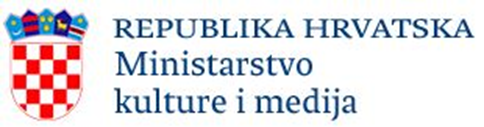 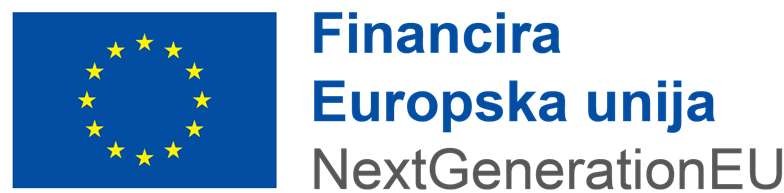       Europska unija                                                                                            Fond solidarnosti Europske unijeUPUTE ZA PRIJAVITELJEPoziv na dodjelu bespovratnih financijskih sredstavaProvedba mjera zaštite kulturne baštine oštećene u potresu 22. ožujka 2020. godine na području Grada Zagreba, Krapinsko-zagorske i Zagrebačke županije (KLASA: 023-03/21-01/0015)Četvrta Peta izmjena od 23. 25. lipnja srpnja 2023.POPIS IZMJENAOTVORENI POSTUPAKKrajnji rok za podnošenje projektnih prijedloga: do isteka osiguranih sredstavaOvaj poziv se financira iz Fonda solidarnosti Europske unije i Mehanizma za oporavak i otpornost.U Pozivu na dodjelu bespovratnih financijskih sredstava- Provedba mjera zaštite kulturne baštine oštećene u potresu 22. ožujka 2020. godine na području Grada Zagreba, Krapinsko-zagorske i Zagrebačke županije (KLASA: 023-03/21-01/0015) mijenja se:U dokumentu Upute za prijavitelje, OPĆE INFORMACIJE, 1.4. Financijska alokacija, iznosi i intenziteti bespovratnih sredstava, obveze prijaviteljaStari tekst: Bespovratna sredstva dodjeljuju se putem otvorenog postupka dodjele, do iskorištenja   osiguranih sredstava za mjere zaštite kulturne baštine i cjelovite i energetske obnove.Intenzitet potpore po pojedinom projektu iznosi 100 % prihvatljivih troškova. Ukupan raspoloživ iznos bespovratnih sredstava za dodjelu u okviru ovog Poziva je 385.000.000,00 EUR (2.900.782.500,00 HRK). Raspoloživ iznos osiguran je u Državnom proračunu RH iz Fonda solidarnosti Europske unije u iznosu od 215.000.000,00 EUR  1.619.917.500,00 HRK i Mehanizma za oporavak i otpornost u iznosu od 170.000.000,00 EUR (1.280.865.000,00 HRK) s mogućnošću povećanja iste. Ukupan raspoloživ iznos bespovratnih sredstava za dodjelu u okviru ovog Poziva osiguran je u Državnom proračunu RH iz Fonda solidarnosti Europske unije. Za projektne prijedloge, koji udovoljavaju uvjete nastavka financiranja iz Mehanizma za oporavak i otpornost, dodjeljivati će se dodatna bespovratna financijska sredstva putem Dodatka Ugovoru, najkasnije do trenutka kada iznos traženih bespovratnih financijskih sredstava dosegne raspoloživu alokaciju.Zadržava se pravo ne dodijeliti sva raspoloživa sredstva u okviru ovog Poziva.Novi tekst:Bespovratna sredstva dodjeljuju se putem otvorenog postupka dodjele, do iskorištenja   osiguranih sredstava za mjere zaštite kulturne baštine i cjelovite i energetske obnove.Intenzitet potpore po pojedinom projektu iznosi 100 % prihvatljivih troškova. Ukupan raspoloživ iznos bespovratnih sredstava za dodjelu u okviru ovog Poziva je 385.000.000,00 325.000.000,00 EUR (2.900.782.500,00 2.448.712.500,00 HRK). Raspoloživ iznos osiguran je u Državnom proračunu RH iz Fonda solidarnosti Europske unije u iznosu od 215.000.000,00 EUR  1.619.917.500,00 HRK i Mehanizma za oporavak i otpornost u iznosu od 170.000.000,00 110.000.000,00 EUR (1.280.865.000,00 828.795.000,00 HRK) s mogućnošću povećanja iste.Ukupan raspoloživ iznos bespovratnih sredstava za dodjelu u okviru ovog Poziva osiguran je u Državnom proračunu RH iz Fonda solidarnosti Europske unije. Za projektne prijedloge, koji udovoljavaju uvjete nastavka financiranja iz Mehanizma za oporavak i otpornost, dodjeljivati će se dodatna bespovratna financijska sredstva putem Dodatka Ugovoru, najkasnije do trenutka kada iznos traženih bespovratnih financijskih sredstava dosegne raspoloživu alokaciju.Zadržava se pravo ne dodijeliti sva raspoloživa sredstva u okviru ovog Poziva.U dokumentu Upute za prijavitelje, 2. PRAVILA POZIVA, 2. 1. Prihvatljivost prijavitelja, Stari tekst: Prihvatljivi su sljedeći prijavitelji:-tijela državne vlasti (Hrvatski sabor i Vlada Republike Hrvatske)- tijela državne uprave prema Zakonu o sustavu državne uprave („Narodne novine“, br. 66/19) i Zakonu o ustrojstvu i djelokrugu tijela državne uprave („Narodne novine“, br. 85/20)- jedinice lokalne i područne (regionalne) samouprave prema Zakonu o lokalnoj i područnoj (regionalnoj) samoupravi („Narodne novine“, br. 33/01, 60/01, 129/05, 109/07, 125/08, 36/09, 36/09, 150/11, 144/12, 19/13, 137/15, 123/17, 98/19, 144/20) i Zakonu o Gradu Zagrebu („Narodne novine“, br. 62/01, 125/08, 36/09, 119/14, 98/19,  144/20);- ustanove kojima su osnivači ili suosnivači Republika Hrvatska i/ili jedinica lokalne i područne (regionalne) koje su upisane u sudski registar sa sjedištem na području Grada Zagreba; Krapinsko-zagorske županije ili Zagrebačke županije, a obavljaju djelatnost u području kulture i medija;- vjerske zajednice registrirane temeljem Zakona o pravnom položaju vjerskih zajednica („Narodne novine“, br. 83/02) samo za mjere zaštite kulturne baštine financirane sredstvima FSEU;- udruge i organizacije civilnog društva koje djeluju u području kulture, umjetnosti i medija;- trgovačka društva u vlasništvu ili suvlasništvu Republike Hrvatske i/ili jedinica lokalne i područne (regionalne) samouprave koja u kulturnom dobru obavljaju negospodarsku djelatnost; samo za mjere zaštite kulturne baštine financirane sredstvima FSEU;Svi prijavitelji moraju biti u mogućnosti dokazati svoj pravni status. Svi navedeni prijavitelji trebaju biti vlasnici ili korisnici kulturne baštine. Ako su korisnici uz prijavu moraju priložiti suglasnost vlasnika da je suglasan s prijedlogom aktivnosti.Tablica 1: Pregled uvjeta prihvatljivosti i izvora provjere uvjeta prihvatljivosti za prijaviteljeNovi tekst:Prihvatljivi su sljedeći prijavitelji:-tijela državne vlasti (Hrvatski sabor i Vlada Republike Hrvatske)- tijela državne uprave prema Zakonu o sustavu državne uprave („Narodne novine“, br. 66/19) i Zakonu o ustrojstvu i djelokrugu tijela državne uprave („Narodne novine“, br. 85/20)- jedinice lokalne i područne (regionalne) samouprave prema Zakonu o lokalnoj i područnoj (regionalnoj) samoupravi („Narodne novine“, br. 33/01, 60/01, 129/05, 109/07, 125/08, 36/09, 36/09, 150/11, 144/12, 19/13, 137/15, 123/17, 98/19, 144/20) i Zakonu o Gradu Zagrebu („Narodne novine“, br. 62/01, 125/08, 36/09, 119/14, 98/19,  144/20);- ustanove kojima su osnivači ili suosnivači Republika Hrvatska i/ili jedinica lokalne i područne (regionalne) koje su upisane u sudski registar sa sjedištem na području Grada Zagreba; Krapinsko-zagorske županije ili Zagrebačke županije, a obavljaju djelatnost u području kulture i medija;- vjerske zajednice registrirane temeljem Zakona o pravnom položaju vjerskih zajednica („Narodne novine“, br. 83/02) samo za mjere zaštite kulturne baštine financirane sredstvima FSEU;- udruge i organizacije civilnog društva koje djeluju u području kulture, umjetnosti i medija;- trgovačka društva u vlasništvu ili suvlasništvu Republike Hrvatske i/ili jedinica lokalne i područne (regionalne) samouprave koja u kulturnom dobru obavljaju negospodarsku djelatnost;1 samo za mjere zaštite kulturne baštine financirane sredstvima FSEU;Svi prijavitelji moraju biti u mogućnosti dokazati svoj pravni status. Svi navedeni prijavitelji trebaju biti vlasnici ili korisnici kulturne baštine. Ako su korisnici uz prijavu moraju priložiti suglasnost vlasnika da je suglasan s prijedlogom aktivnosti.Tablica 1: Pregled uvjeta prihvatljivosti i izvora provjere uvjeta prihvatljivosti za prijavitelje3.U dokumentu Upute za prijavitelje, 2.  PRAVILA POZIVA, 2.4. Zahtjevi koji se odnose na sposobnost prijavitelja, učinkovito korištenje sredstava i održivost  operacijeStari tekst:Prijavitelj mora provesti operacije pravovremeno i u skladu sa zahtjevima utvrđenima u ovim Uputama. Prijavitelj mora osigurati odgovarajuće kapacitete za provedbu operacija na način da u trenutku predaje (prijave) operacija mora imati imenovanu odgovornu operativnu osobu za provedbu operacija (voditelj operacija). Voditelj operacija upravlja operacijom i obavlja poslove administriranja, a ti poslovi uključuju sve aktivnosti planiranja, organiziranja, praćenja, kontrole i upravljanja ljudskim, materijalnim, financijskim i vremenskim resursima u svrhu provedbe operacija aktivnosti kako bi se ostvarili rezultati operacija. Imenovanje voditelja operacije provjerava se uvidom u prijavnicu. a)	Prijavitelj provodi projekt pravovremeno i u skladu sa zahtjevima utvrđenima u ovim Uputama. Prijavitelj mora osigurati odgovarajuće kapacitete za provedbu projekta na način da u trenutku podnošenja projektnog prijedloga mora imati imenovanu odgovornu operativnu osobu za prijavu i provedbu projekta odnosno voditelja projekta; dokazuje se Dopunom izjave prijavitelja (Obrazac 6) b)	Prijavitelj postupa u skladu s načelima ekonomičnosti, učinkovitosti i djelotvornosti, prijavitelj mora imati stabilne i dostatne izvore financiranja; dokazuje se Dopunom izjave prijavitelja (Obrazac 6) te dokumentacijom navedenom u točki 3.1 Sadržaj projektnog prijedloga  c)	Prijavitelj osigurava trajnost i održivost projekta i projektnih rezultata najmanje 5 (pet) godina od završnog plaćanja korisniku, sukladno članku 10. Općih uvjeta ugovora; dokazuje se Dopunom izjave prijavitelja (Obrazac 6)) te, ako je primjenjivo, Izjava suglasnosti vlasnika/suvlasnika zgrade o provedbi projekta i osiguravanja trajnosti i održivosti projekta i projektnih rezultata (Obrazac 5) i Sporazum/ugovor o pravu korištenja zgrade koja se energetski obnavlja za razdoblje koje nije kraće od deset godina od datuma objave Pozivad) Prijavitelj iz vlastitih sredstva ili na drugi način osigurava sredstva za financiranje ukupnih neprihvatljivih troškova projektnog prijedloga;dokazuje se Dopunom izjave prijavitelja (Obrazac 6).Novi tekst:Prijavitelj mora provesti operacije pravovremeno i u skladu sa zahtjevima utvrđenima u ovim Uputama. Prijavitelj mora osigurati odgovarajuće kapacitete za provedbu operacija na način da u trenutku predaje (prijave) operacija mora imati imenovanu odgovornu operativnu osobu za provedbu operacija (voditelj operacija). Voditelj operacija upravlja operacijom i obavlja poslove administriranja, a ti poslovi uključuju sve aktivnosti planiranja, organiziranja, praćenja, kontrole i upravljanja ljudskim, materijalnim, financijskim i vremenskim resursima u svrhu provedbe operacija aktivnosti kako bi se ostvarili rezultati operacija. Imenovanje voditelja operacije provjerava se uvidom u prijavnicu. a)	Prijavitelj provodi projekt pravovremeno i u skladu sa zahtjevima utvrđenima u ovim Uputama. Prijavitelj mora osigurati odgovarajuće kapacitete za provedbu projekta na način da u trenutku podnošenja projektnog prijedloga mora imati imenovanu odgovornu operativnu osobu za prijavu i provedbu projekta odnosno voditelja projekta; dokazuje se Dopunom izjave prijavitelja (Obrazac 6) b)	Prijavitelj postupa u skladu s načelima ekonomičnosti, učinkovitosti i djelotvornosti, prijavitelj mora imati stabilne i dostatne izvore financiranja; dokazuje se Dopunom izjave prijavitelja (Obrazac 6) te dokumentacijom navedenom u točki 3.1 Sadržaj projektnog prijedloga  c)	Prijavitelj osigurava trajnost i održivost projekta i projektnih rezultata najmanje 5 (pet) godina od završnog plaćanja korisniku, sukladno članku 10. Općih uvjeta ugovora; dokazuje se Dopunom izjave prijavitelja (Obrazac 6)) te, ako je primjenjivo, Izjava suglasnosti vlasnika/suvlasnika zgrade o provedbi projekta i osiguravanja trajnosti i održivosti projekta i projektnih rezultata (Obrazac 512) i Sporazum/ugovor o pravu korištenja zgrade koja se energetski obnavlja za razdoblje koje nije kraće od deset godina od datuma objave Pozivad) Prijavitelj iz vlastitih sredstva ili na drugi način osigurava sredstva za financiranje ukupnih neprihvatljivih troškova projektnog prijedloga;dokazuje se Dopunom izjave prijavitelja (Obrazac 6).4.U dokumentu Upute za prijavitelje, 2.  PRAVILA POZIVA, 2.5. Prihvatljivost operacijeStari tekst:Kako bi bila prihvatljiva, operacija mora udovoljavati svim utvrđenim kriterijima prihvatljivosti, kako slijede:Operacije je usklađena s ciljevima Poziva  i investicije C6.1.R1-I2 Obnova zgrada oštećenih u potresu s energetskom obnovomFSEU: dokazuje se Prijavnim obrascem (Obrazac 1) i Izjavom prijavitelja (Obrazac 2) i NPOO: dopunom prijavnog obrasca (Obrazac 5) i Dopunom izjave prijavitelja (Obrazac 6)Provodi se na teritoriju Grada Zagreba, Krapinsko-zagorske i Zagrebačke županije   dokazuje se Prijavnim obrascem (Obrazac 1)3. Operacija se odnosi na zgradu koja je oštećena u potresu. Potresom prouzročena šteta mora biti utvrđena preliminarnom procjenom štete (provjerava se uvidom u bazu podataka o rezultatima preliminarnih pregleda zgrada na način da je neuporabljiva ili privremeno neuporabljiva)  ili nalazom ovlaštene stručne osobe izrađenom do trenutka podnošenja projektnog prijedloga (u prilogu prijavnice).      4. Aktivnosti su u skladu s prihvatljivim aktivnostima Poziva (Točka 2.6)  FSEU: dokazuje se Proračunom troškova koji je dio Prijavnog obrasca (Obrazac 1), Izjavom prijavitelja (Obrazac 2); NPOO: dokazuje se Proračunom troškova koji je dio Dopune prijavnog obrasca i uvidom u Glavni projekt i Tehnički obrazac (Obrazac 7)5. Operacija u trenutku podnošenja projektnog prijedloga nije fizički niti financijski završena ako je navedeno zadano kao uvjet Pozivom u skladu s regulatornim okvirom za FSEU -      FSEU: dokazuje se Prijavnim obrascem (Obrazac 1) i Izjavom prijavitelja (Obrazac 2); -      NPOO: dokazuje se Dopunom prijavnog obrasca (Obrazac 5) i Dopunom izjave prijavitelja (Obrazac 6)       6.  Ne uključuje aktivnosti koje su bile dio operacije za koje je tražen povrat sredstava            -  dokazuje se Dopunom izjave prijavitelja (Obrazac 6)7.  Operacija poštuje načelo nekumulativnosti odnosno ne predstavlja dvostruko financiranje – prihvatljivi izdaci nisu prethodno (su)financirani sredstvima iz bilo kojeg javnog izvora (uključujući iz EU, niti će biti više od jednom (su)financirani nakon potencijalno uspješnog okončanja postupka dodjele bespovratnih financijskih sredstava. Dvostrukim financiranjem se ne smatraju vlastita javna sredstva prijavitelja kojim su se podmirili već nastali troškovi, a koji se prijavljuju za nadoknadu u sklopu projektnog prijedloga dokazuje se Izjavom prijavitelja (Obrazac 2) i Dopunom izjave prijavitelja (Obrazac 6)8.  Uvjet prihvatljivosti operacija je akt o mjerama zaštite kulturnog dobra oštećenog u potresu. Akt izdaje nadležno tijelo za zaštitu kulturne baštine na osnovi popisa štete od potresa na kulturnom dobru prema metodologiji izrađenoj u Upravi za zaštitu kulturne baštine Ministarstva kulture i medija. Prijavitelj koji nije ishodio akt o mjerama zaštite kulturnog dobra, dužan ga je ishodi prije prijave. -Dokazuje se izdanim aktom o mjerama zaštite nadležnog tijela za zaštitu kulturne baštine (FSEU)Za građevine koje se nalaze unutar kulturno-povijesnih cjelina mjere zaštite provode se prema Prvom programu mjera obnove zgrada oštećenih potresom na području Grada Zagreba, Krapinsko-zagorske županije i Zagrebačke županije.Operacija je u skladu s horizontalnim politikama EU o održivom razvoju, pristupačnosti za osobe s invaliditetom, ravnopravnosti spolova i nediskriminaciji, tj. projekt mora doprinositi ovim politikama ili barem biti neutralan u odnosu na njih (točka 2.11 Uputa), samo za operacije koje se financiraju iz MOO.-   dokazuje se Dopunom prijavnog obrasca (Obrazac 3) i Izjavom prijavitelja (Obrazac 2);Projektna dokumentacija koja je dijelom operacije treba biti izrađena u skladu s važećim nacionalnim i EU propisima i ishođene propisane dozvole i suglasnosti za izvođenje aktivnosti koje su predmet operacije dokazuje se dostavljenom projektnom dokumentacijom (Glavni projekt cjelovite i energetske obnove zgrade) i ishođenom dozvolom/suglasnosti (MOO)Operacija je u skladu s načelom nenanošenja bitne štete (Do not significant harm DNSH) , samo za operacije koje se financiraju iz MOO.dokazuje se Izjava glavnog projektanta o usklađenosti projektnog prijedloga s DNSH načelom (Obrazac 8) i Izjava o usklađenosti projektnog prijedloga s DNSH načelom (Obrazac 9.)Novi tekst:Kako bi bila prihvatljiva, operacija mora udovoljavati svim utvrđenim kriterijima prihvatljivosti, kako slijede:Operacije je usklađena s ciljevima Poziva  i investicije C6.1.R1-I2 Obnova zgrada oštećenih u potresu s energetskom obnovomFSEU: dokazuje se Prijavnim obrascem (Obrazac 1) i Izjavom prijavitelja (Obrazac 2) i NPOO: dopunom prijavnog obrasca (Obrazac 5) i Dopunom izjave prijavitelja (Obrazac 6)Provodi se na teritoriju Grada Zagreba, Krapinsko-zagorske i Zagrebačke županije   dokazuje se Prijavnim obrascem (Obrazac 1)     3. Operacija se odnosi na zgradu koja je oštećena u potresu. Potresom prouzročena šteta mora biti utvrđena preliminarnom procjenom štete (provjerava se uvidom u bazu podataka o rezultatima preliminarnih pregleda zgrada na način da je neuporabljiva ili privremeno neuporabljiva)  ili nalazom ovlaštene stručne osobe izrađenom do trenutka podnošenja projektnog prijedloga (u prilogu prijavnice).      4. Aktivnosti su u skladu s prihvatljivim aktivnostima Poziva (Točka 2.6.) FSEU: dokazuje se Proračunom troškova koji je dio Prijavnog obrasca (Obrazac 1), Izjavom prijavitelja (Obrazac 2); NPOO: dokazuje se Proračunom troškova koji je dio Dopune prijavnog obrasca i uvidom u Glavni projekt i Tehnički obrazac (Obrazac 7)5. Operacija u trenutku podnošenja projektnog prijedloga nije fizički niti financijski završena ako je navedeno zadano kao uvjet Pozivom u skladu s regulatornim okvirom za FSEU -      FSEU: dokazuje se Prijavnim obrascem (Obrazac 1) i Izjavom prijavitelja (Obrazac 2); -      NPOO: dokazuje se Dopunom prijavnog obrasca (Obrazac 5) i Dopunom izjave prijavitelja (Obrazac 6)       6.  Ne uključuje aktivnosti koje su bile dio operacije za koje je tražen povrat sredstava            -  dokazuje se Dopunom izjave prijavitelja (Obrazac 6)7.  Operacija poštuje načelo nekumulativnosti odnosno ne predstavlja dvostruko financiranje – prihvatljivi izdaci nisu prethodno (su)financirani sredstvima iz bilo kojeg javnog izvora (uključujući iz EU, niti će biti više od jednom (su)financirani nakon potencijalno uspješnog okončanja postupka dodjele bespovratnih financijskih sredstava. Dvostrukim financiranjem se ne smatraju vlastita javna sredstva prijavitelja kojim su se podmirili već nastali troškovi, a koji se prijavljuju za nadoknadu u sklopu projektnog prijedloga dokazuje se Izjavom prijavitelja (Obrazac 2) i Dopunom izjave prijavitelja (Obrazac 6)8.  Uvjet prihvatljivosti operacija je akt o mjerama zaštite kulturnog dobra oštećenog u potresu. Akt izdaje nadležno tijelo za zaštitu kulturne baštine na osnovi popisa štete od potresa na kulturnom dobru prema metodologiji izrađenoj u Upravi za zaštitu kulturne baštine Ministarstva kulture i medija. Prijavitelj koji nije ishodio akt o mjerama zaštite kulturnog dobra, dužan ga je ishodi prije prijave. -Dokazuje se izdanim aktom o mjerama zaštite nadležnog tijela za zaštitu kulturne baštine (FSEU)Za građevine koje se nalaze unutar kulturno-povijesnih cjelina mjere zaštite provode se u skladu s poglavljem 7. Programa mjera obnove zgrada oštećenih potresom na području Grada Zagreba, Krapinsko-zagorske županije, Zagrebačke županije, Sisačko-moslavačke županije i Karlovačke županije (NN88/2022), Konzervatorske smjernice posebni uvjeti i suglasnosti radi zaštite kulturnih dobara za zgrade koje su pojedinačno zaštićeno kulturno dobro i/ili koje se nalaze u kulturno povijesnim cjelinama koje uživaju zaštitu, a obnavljaju se konstrukcijskom obnovom ili cjelovitom obnovom zgrade.Operacija je u skladu s horizontalnim politikama EU o održivom razvoju, pristupačnosti za osobe s invaliditetom, ravnopravnosti spolova i nediskriminaciji, tj. projekt mora doprinositi ovim politikama ili barem biti neutralan u odnosu na njih (točka 2.11 Uputa), samo za operacije koje se financiraju iz MOO.-   dokazuje se Dopunom prijavnog obrasca (Obrazac 3) i Izjavom prijavitelja (Obrazac 2);Projektna dokumentacija koja je dijelom operacije treba biti izrađena u skladu s važećim nacionalnim i EU propisima i ishođene propisane dozvole i suglasnosti za izvođenje aktivnosti koje su predmet operacije dokazuje se dostavljenom projektnom dokumentacijom (Glavni projekt cjelovite i energetske obnove zgrade) i ishođenom dozvolom/suglasnosti (MOO)Operacija je u skladu s načelom nenanošenja bitne štete (Do not significant harm DNSH) , samo za operacije koje se financiraju iz MOO.dokazuje se Izjava glavnog projektanta o usklađenosti projektnog prijedloga s DNSH načelom (Obrazac 8) i Izjava o usklađenosti projektnog prijedloga s DNSH načelom (Obrazac 9.)5. U dokumentu Upute za prijavitelje, 2.  PRAVILA POZIVA, 2.6. Specifični kriteriji     prihvatljivosti operacije u kontekstu cjelovite i energetske  obnove        Stari tekst:Prijavitelj potvrđuje da već ne ostvaruje, niti da će se u razdoblju od 3 (tri) godine po završetku provedbe projekta prijaviti za ostvarivanje prava na zajamčenu tarifu (zajamčenu otkupnu cijenu) za mjere proizvodnje energije iz obnovljivih izvora koje se prijavljuju za financiranje u sklopu ovog Poziva; dokazuje se Dopunom izjave prijavitelja (Obrazac 6.);Predmet projekta je cjelovita i energetska obnova postojeće zgrade  (kulturnog dobra oštećenog u potresu) koja će rezultirati godišnjom uštedom primarne energije od najmanje 30 % u odnosu na potrošnju prije provedbe projekta uz poštovanje načela nenanošenja bitne štete iz članka 17. Uredbe (EU) 2020/852 o uspostavi okvira za olakšavanje održivih ulaganja. Uštedu treba postići projektnim aktivnostima predviđenim projektnom dokumentacijom; dokazuje se uvidom u projektnu dokumentaciju (Glavni projekt cjelovite i energetske obnove zgrade) koja se prilaže uz Dopunu prijavnog obrasca (Obrazac 5).Uz Dopunu prijavnog obrasca prilaže i akt za građenje, odobrenja i suglasnosti potrebne za izvođenje radova u skladu s glavnim projektom kao i izvješće o energetskom pregledu zgrade i važeći energetski certifikat prije provedbe energetske obnove.Prijavitelj je priložio Izjavu kojom se obvezuje provesti energetski pregled zgrade nakon dovršetka energetske obnove te se obvezuje priložiti izvješće o energetskom pregledu i energetski certifikat nakon izrade završnog izvješća nadzornog inženjera, a prije slanja završnog izvješća o provedbi projekta, odnosno prije završnog zahtjeva za nadoknadom sredstava; dokazuje se dopunom Izjave prijavitelja (Obrazac 6.)Prijavitelj je priložio Izjavu kojom se obvezuje osigurati stručni nadzor nad izvođenjem radova energetske obnove; dokazuje se dopunom Izjave prijavitelja (Obrazac 6.)Novi tekst:Prijavitelj potvrđuje da već ne ostvaruje, niti da će se u razdoblju od 3 (tri) godine po završetku provedbe projekta prijaviti za ostvarivanje prava na zajamčenu tarifu (zajamčenu otkupnu cijenu) za mjere proizvodnje energije iz obnovljivih izvora koje se prijavljuju za financiranje u sklopu ovog Poziva; dokazuje se Dopunom izjave prijavitelja (Obrazac 6.);Predmet projekta je cjelovita i energetska obnova postojeće zgrade  (kulturnog dobra oštećenog u potresu) koja će rezultirati godišnjom uštedom primarne energije od najmanje 30 % u odnosu na potrošnju prije provedbe projekta uz poštovanje načela nenanošenja bitne štete iz članka 17. Uredbe (EU) 2020/852 o uspostavi okvira za olakšavanje održivih ulaganja. Uštedu treba postići projektnim aktivnostima predviđenim projektnom dokumentacijom; dokazuje se uvidom u projektnu dokumentaciju (Glavni projekt cjelovite i energetske obnove zgrade – projekt racionalne uporabe energije i toplinske zaštite) koja se prilaže uz Dopunu prijavnog obrasca (Obrazac 5).Uz Dopunu prijavnog obrasca prilaže i akt za građenje, odobrenja i suglasnosti potrebne za izvođenje radova u skladu s glavnim projektom kao i ako je primjenjivo,  izvješće o energetskom pregledu zgrade i važeći energetski certifikat prije provedbe energetske obnove.Prijavitelj je priložio Izjavu kojom se obvezuje provesti energetski pregled zgrade nakon dovršetka energetske obnove te se obvezuje priložiti izvješće o energetskom pregledu i energetski certifikat nakon izrade završnog izvješća nadzornog inženjera, a prije slanja završnog izvješća o provedbi projekta, odnosno prije završnog zahtjeva za nadoknadom sredstava; dokazuje se dopunom Izjave prijavitelja (Obrazac 6.)Prijavitelj je priložio Izjavu kojom se obvezuje osigurati stručni nadzor nad izvođenjem radova energetske obnove; dokazuje se dopunom Izjave prijavitelja (Obrazac 6.)6. U dokumentu Upute za prijavitelje, 2.  PRAVILA POZIVA, 2.7. Prihvatljive aktivnosti operacije Stari tekst:Kako bi bio prihvatljiv za financiranje sredstvima FSEU, prijedlog mora udovoljavati svim utvrđenim kriterijima prihvatljivosti, kako slijede:	1. Priprema projektne dokumentacije za provedbu mjera zaštite kulturne baštine oštećene u potresu 	2. Provedba mjera zaštite kulturne baštine– izvođenje radova osiguranja i stabilizacijeAktivnost 1. Priprema projektne dokumentacije za provedbu mjera zaštite kulturne baštine oštećene u potresu Provodi se u skladu sa aktom o mjerama zaštite kulturnog dobra oštećenog potresom temeljem popisa štete na kulturnom dobru. Akt izdaje nadležno tijelo za zaštitu kulturne baštine na osnovi popisa štete od potresa na kulturnom dobru izvršenom prema metodologiji izrađenoj u Upravi za zaštitu kulturne baštine Ministarstva kulture i medija. Prijavitelj koji nije ishodio akt  o mjerama zaštite kulturnog dobra, dužan ga je ishodi prije prijave.Za građevine koje se nalaze unutar kulturno-povijesnih cjelina mjere zaštite provode se prema Prvom programu mjera obnove zgrada oštećenih potresom na području Grada Zagreba, Krapinsko-zagorske županije i Zagrebačke županije opisanom u poglavlju 8. Programa i navedenim kategorijama vrijednosti građevina.Aktivnost 1. se sastoji od dva dijela: a)	Intervencija 1  b)	Intervencija 2  Aktivnosti Intervencije 1 financiraju se sredstvima Fonda solidarnosti EU dok će se aktivnosti Intervencije 2 financirati iz Mehanizma za oporavak i otpornost u okviru Nacionalnog plana oporavka i otpornosti 2021.-2026.Intervencija 1Pregled i izrada izvješća o stanju nepokretnog kulturnog dobraUsluge snimanja postojećeg stanja Izrada potrebnih cjelovitih snimki građevine i prikupljanje dokumentacije o do sada izvedenim radovima na građevini te druge postojeće dokumentacije u svrhu ocjene stanja građevineIzrada Elaborata ocjene postojećeg stanja građevinske konstrukcije sukladno Pravilniku o sadržaju i tehničkim elementima projektne dokumentacije obnove, projekta za uklanjanje zgrade i projekta za građenje zamjenske obiteljske kuće oštećene potresom na području Grada Zagreba, Krapinsko-zagorske županije i Zagrebačke županije „Narodne novine“, br. 127/20 (u daljnjem tekstu: Pravilnik)Provedba svih potrebnih istraživanja i izrada svih elaborata nužnih za cjelovitu obnovu građevine i pokretnog inventara, propisanih mjerama zaštite nadležnog tijela zaštite kulturne baštine  Izrada idejnog projekta/ Izrada opisa i grafičkog prikaza zahvata u prostoru i/ili elaborat sukladno posebnom zakonu za ishođenje posebnih uvjeta javnopravnih tijela  Izrada elaborata s detaljnom analizom stanja i oštećenja na predmetima, zbirkama i sakralnim inventarima pokretne baštine s prijedlozima potrebnih hitnih intervencija i konzervatorsko-restauratorskih radova, propisanih  mjerama zaštite nadležnog tijela  zaštite kulturne baštine Izrada projekta obnove konstrukcije zgrade (popravka konstrukcije, ojačanja konstrukcije ili projekta cjelovite obnove konstrukcije) te svih radova na osiguranju zdravlja i života ljudi i dugoročnog očuvanja svih vrijednosti kulturnog dobra vezanih na radove sanacije konstrukcije sukladno Pravilniku, odnosno, izrada glavnog projekta za rekonstrukciju zgrade oštećene u potresu iz članka 57. Zakona o obnovi zgrada oštećenih potresom na području Grada Zagreba, Krapinsko-zagorske županije, Zagrebačke županije, Sisačko-moslavačke županije i Karlovačke županije (NN, br. 102/20, 10/21, 117/21)Izrada cjelovite dokumentacije za rekonstrukciju, adaptaciju i opremanje prostora za potrebe privremene čuvaonice (depoa)Izrada Izvješća o obavljenoj kontroli revidenta vezano uz ispunjavanje temeljnog zahtjeva mehaničke otpornosti i stabilnosti (u slučajevima u kojima se prema propisima o gradnji provodi kontrola glavnog projekta)  Intervencija 2:Izrada dokumentacije za cjelovitu i energetsku obnovu – pod ovom aktivnošću podrazumijeva se izrada dokumentacije koja nije navedena pod Intervencijom 1, a neophodna je za ishođenje svih potrebnih akata, sukladno važećoj legislativi, za provedbu cjelovite i energetske obnove kulturnog dobra sukladno Pravilniku, Dokumentacija za cjelovitu i energetsku obnovu treba biti izrađena na način da se dokažu uštede primarne energije od minimalno 30%, Aktivnost 2. Provedba mjera zaštite kulturne baštine – izvođenje radova obnove Provedba aktivnosti 2. financira se sredstvima FSEU-a. U okviru ove aktivnosti prihvatljivi su radovi obnove s ciljem provedbe mjera zaštite kulturne baštine, a uključuju i sve hitne radnje poduzete neposredno nakon potresa. To su:raščišćivanje ruševinarazgradnja nestabilnih dijelova građevineprivremene konstrukcije/skele i ostala sredstva za sprječavanje daljnjeg urušavanja te zaštitu ljudi i građevinaprivremeno pokrivanje ili sanacija pokrovaprivremene konstrukcije/skele i ostala sredstva za zaštitu in situ vrijednih arhitektonskih i stilsko-dekorativnih elemenata građevine, te opreme i inventara radne skele za potrebe izvođenja hitnih radova (demontaža i evakuacija vrijednih arhitektonskih i dekorativnih elemenata građevine te ugroženih inventara i dijelova inventara) radovi hitne sigurnosne sanacije nosivih konstrukcija i drugih dijelova građevine  nužni zbog sprečavanja daljnjih urušavanja i nastanka sekundarnih oštećenja te sigurnosti ljudi  provedba hitnih mjera preventivne zaštite i primarnog konzerviranja na ugroženim  dijelovima građevina i njihove opreme te na muzejskoj, arhivskoj knjižničnoj građi i pokretnoj baštininužni zahvati u neposrednom okruženju građevine (zaštitne ograde, privremeni prolazi i sl.)nužna sanacija dijelova tla destabiliziranih djelovanjem potresa, koji neposredno ugrožavaju kulturna dobra na području mogućeg utjecajaevakuacija i privremena pohrana muzejske, arhivske, knjižnične građe te umjetnina,  inventara i opreme ugroženih građevina evakuacija i privremena pohrana stilsko-dekorativnih  elemenata arhitektureizvedba radova prema projektu obnove konstrukcije uređenje čuvaonice (depoa) – radovi adaptacije i opremanje prostoraOdlukom TOPFD-a o izmjeni Ugovora u  okviru Poziva na dodjelu bespovratnih financijskih sredstava za Provedbu  mjera zaštite kulturne baštine oštećene u potresu 22. ožujka 2020. godine na području Grada Zagreba, Krapinsko-zagorske županije i Zagrebačke županije za sve korisnike projekata koji će završiti provedbu aktivnosti 1. do 30. lipnja 2022. godine, obaviješću će se produljit rok realizacije ugovora do 30. lipnja 2023. godine. Za korisnike projekata koji neće završiti provedbu aktivnost 1. do 30. lipnja 2022. godine, dodatkom ugovora  produljit će se rok provedbe ove aktivnosti do 30. lipnja 2023. godine te sukladno tome smanjiti iznos ugovorenih sredstava.Aktivnosti koje će se financirati Izmjenom pozivaAktivnost 3. Izmjenom poziva Provedba mjera zaštite kulturne baštine oštećene u potresu 22. ožujka 2020. godine na području Grada Zagreba, Krapinsko-zagorske i Zagrebačke županije financirat će se nastavak aktivnosti do cjelovite i energetske obnove. To su sljedeće aktivnosti:1.	Izrada projekta cjelovite i energetske obnove - dio dokumentacije koji nije financiran iz sredstava Fonda solidarnosti Europske unije a koji uključuje:                    Energetski pregled i energetski certifikat prije obnove za zgrade čije ukupna korisna površina ne prelazi 250 m2Izrada glavnog projekta cjelovite i energetske obnove zgrade (uključujući prikaz svih primijenjenih mjera zaštite od požara, prikaz izvedivosti dostupnih visokoučinkovitih alternativnih sustava opskrbe energijom, sažetak analize postojećeg stanja zgrade i dr.) i ostale projektne dokumentacije (izvedbeni projekt, troškovnik ugrađene opreme i radova, elaborati, analize - primjerice analiza postojećeg stanja zgrade, kontrola glavnog projekta s obzirom na mehaničku otpornost i stabilnost, iskaznica energetskih svojstava zgrade i dr.) Energetski pregled zgrade, izrada izvješća o energetskom pregledu zgrade i energetskog certifikata nakon provedene energetske obnove2.	Izvođenje radova cjelovite obnove i energetske obnove:Radovi do cjelovite obnove koji ne uključuju radove provedenih mjera zaštite financiranih iz sredstava Fonda solidarnosti Europske unijeRadovi energetske obnove - provedba mjera energetske učinkovitostiObnova ovojnice zgrade (povećanje toplinske zaštite ovojnice, vanjski sustavi za zaštitu od sunca, povećanje toplinske zaštite, hidroizolacija i drenaža zidova koji odvajaju unutrašnjost zgrade od vanjskog okoliša te prozora, vrata i prozirnih elemenata pročelja u tim zidovima, ugradnja zelenog krova/ozelenjenog pročelja zgrada kojima se povećava toplinska zaštita ovojnice)Ugradnja novih ili zamjena odnosno poboljšanje postojećih tehničkih sustava zgrade koji uključuju tehničku opremu za grijanje, hlađenje, ventilaciju, klimatizaciju i pripremu potrošne tople vodePromicanje korištenja OIE u sustavima grijanja i/ili pripreme potrošne tople vode: kotao na pelete/sječku, dizalice topline, solarni kolektori, unaprjeđenje ili priključenje na učinkoviti sustav daljinskog grijanja itd., ukoliko se proizvedena energija koristi isključivo za potrebe zgradeUgradnja fotonaponskih sustava za proizvodnju električne energije iz OIE za potrebe zgrade, uključujući ugradnju spremnika električne energije (uz postojeći ili novi fotonaponski sustav)Zamjena unutarnje rasvjete učinkovitijom Uvođenje sustava automatizacije i upravljanja zgradom Uvođenje sustava daljinskog očitanja potrošnje energenata i vode Uvođenje kontrolnih mjernih mjesta Unaprjeđenje sustava za smanjenje potrošnje vode Mjere za osiguranje pristupačnosti osobama s invaliditetom i smanjene pokretljivosti, sukladno važećem Pravilniku o osiguranju pristupačnosti građevina osobama s invaliditetom i smanjene pokretljivosti (npr. dizalo, rampa, vertikalno podizna platforma, koso podizna sklopiva platforma i sl.) - provedba novih/ rekonstrukcija postojećih elemenata pristupačnostiMjere ugradnje elemenata zelene infrastrukture (zeleni krov, ozelenjeno pročelje, uređenje novih te postojećih zelenih površina na građevnoj čestici)Mjere održive urbane mobilnosti (izvedba parkirališta za bicikle)Elektromobilnost (punionice ili stanice za punjenje električnih vozila s pripadajućom infrastrukturom)Mjere povećanja sigurnosti u slučaju požaraMjere osiguravanja zdravih unutarnjih klimatskih uvjeta3.	Stručni nadzor i drugi sudionici u gradnji Stručni nadzor građenja/projektantski nadzor/koordinator zaštite na radu tijekom građenja i drugi sudionici u gradnju u skladu s propisima4.	Upravljanje projektomPriprema projektnog prijedloga, poslovi upravljanja projektom, planiranje i izrada dokumentacije za nadmetanje. Najviši iznos za aktivnost upravljanja projektom koji se može tražiti i dobiti je 35.000,00 EUR.5.	Promidžba i vidljivostprivremena informacijska ploča, trajna ploča ili pano, naljepnice, priopćenje ili konferencije za medije, izrada web stranice, od čega su trajna ploča ili pano i naljepnice obvezni. Najviši iznos za aktivnost promidžbe i vidljivosti koji se može tražiti i dobiti je 4.000,00 EUR.Napomena: Prihvatljivo je retroaktivno financiranje navedenih aktivnosti osim energetskog pregleda zgrade, izrade izvješća o energetskom pregledu zgrade i energetskog certifikata nakon provedene cjelovite i energetske obnove ako je trošak provedbe aktivnosti nastao nakon 22. ožujka 2020. Aktivnost energetski pregled i energetski certifikat prije obnove za zgrade čije ukupna korisna površina ne prelazi 250 m2 i izrada glavnog projekta može se financirati isključivo retroaktivno. Sve mjere koje se provode na nepokretnom kulturnom dobru moraju biti u skladu s odredbama Zakona o zaštiti i očuvanju kulturnih dobara (NN 69/99, 151/03, 157/03, 100/04,  87/09, 88/10, 61/11, 25/12, 136/12, 157/13, 152/14 , 98/15, 44/17, 90/18, 32/20, 62/20, 117/21, 114/22), Zakona o gradnji (NN 153/13, 20/17, 39/19 i 125/19), Zakona o energetskoj učinkovitosti  (NN 124/14, 116/18, 25/20, 32/21, i 41/22), te ostalim zakonima i podzakonskim aktima, normama i pravilima struke. Tehnički uvjeti za provedbu mjera energetske učinkovitosti definirani su Tehničkim propisom o racionalnoj uporabi energije i toplinskoj zaštiti  u zgradama (NN 128/15, 70/18, 73/18, 86/18 i 102/20) te ostalim važećim propisima.  U Popisu tehničkih uvjeta koje treba zadovoljiti u zgradama javnog sektora sa statusom kulturnog dobra radi sufinanciranja energetske obnove detaljnije su definirane i opisane mjere iz Aktivnosti 3 Točka 2. Izvođenje radova cjelovite obnove i energetske obnove.Iznimno, Tehničke uvjete koji su propisani, a odnose se na tehničke sustave potrebno je dostići u najvećoj mogućoj mjeri u skladu s važećim propisima kada ih, temeljem ishođenih uvjeta nadležnog tijela za zaštitu kulturne baštine, nije moguće u potpunosti ostvariti što projektant dokazuje u glavnom projektu. Suglasnosti za odstupanje od temeljnih zahtjeva za građevinu provode se sukladno važećim propisima.Novi tekst:Kako bi bio prihvatljiv za financiranje sredstvima FSEU, prijedlog mora udovoljavati svim utvrđenim kriterijima prihvatljivosti, kako slijede:	1. Priprema projektne dokumentacije za provedbu mjera zaštite kulturne baštine oštećene u potresu 	2. Provedba mjera zaštite kulturne baštine– izvođenje radova osiguranja i stabilizacijeAktivnost 1. Priprema projektne dokumentacije za provedbu mjera zaštite kulturne baštine oštećene u potresu Provodi se u skladu sa aktom o mjerama zaštite kulturnog dobra oštećenog potresom temeljem popisa štete na kulturnom dobru. Akt izdaje nadležno tijelo za zaštitu kulturne baštine na osnovi popisa štete od potresa na kulturnom dobru izvršenom prema metodologiji izrađenoj u Upravi za zaštitu kulturne baštine Ministarstva kulture i medija. Prijavitelj koji nije ishodio akt  o mjerama zaštite kulturnog dobra, dužan ga je ishodi prije prijave.Za građevine koje se nalaze unutar kulturno-povijesnih cjelina mjere zaštite provode se prema Prvom programu mjera obnove zgrada oštećenih potresom na području Grada Zagreba, Krapinsko-zagorske županije i Zagrebačke županije opisanom u poglavlju 8. Programa i navedenim kategorijama vrijednosti građevina.Aktivnost 1. se sastoji od dva dijela: a)	Intervencija 1  b)	Intervencija 2  Aktivnosti Intervencije 1 financiraju se sredstvima Fonda solidarnosti EU dok će se aktivnosti Intervencije 2 financirati iz Mehanizma za oporavak i otpornost u okviru Nacionalnog plana oporavka i otpornosti 2021.-2026.Intervencija 1Pregled i izrada izvješća o stanju nepokretnog kulturnog dobraUsluge snimanja postojećeg stanja Izrada potrebnih cjelovitih snimki građevine i prikupljanje dokumentacije o do sada izvedenim radovima na građevini te druge postojeće dokumentacije u svrhu ocjene stanja građevineIzrada Elaborata ocjene postojećeg stanja građevinske konstrukcije sukladno Pravilniku o sadržaju i tehničkim elementima projektne dokumentacije obnove, projekta za uklanjanje zgrade i projekta za građenje zamjenske obiteljske kuće oštećene potresom na području Grada Zagreba, Krapinsko-zagorske županije i Zagrebačke županije „Narodne novine“, br. 127/20 (u daljnjem tekstu: Pravilnik)Provedba svih potrebnih istraživanja i izrada svih elaborata nužnih za cjelovitu obnovu građevine i pokretnog inventara, propisanih mjerama zaštite nadležnog tijela zaštite kulturne baštine  Izrada idejnog projekta/ Izrada opisa i grafičkog prikaza zahvata u prostoru i/ili elaborat sukladno posebnom zakonu za ishođenje posebnih uvjeta javnopravnih tijela  Izrada elaborata s detaljnom analizom stanja i oštećenja na predmetima, zbirkama i sakralnim inventarima pokretne baštine s prijedlozima potrebnih hitnih intervencija i konzervatorsko-restauratorskih radova, propisanih  mjerama zaštite nadležnog tijela  zaštite kulturne baštine Izrada projekta obnove konstrukcije zgrade (popravka konstrukcije, ojačanja konstrukcije ili projekta cjelovite obnove konstrukcije) te svih radova na osiguranju zdravlja i života ljudi i dugoročnog očuvanja svih vrijednosti kulturnog dobra vezanih na radove sanacije konstrukcije sukladno Pravilniku, odnosno, izrada glavnog projekta za rekonstrukciju zgrade oštećene u potresu iz članka 57. Zakona o obnovi zgrada oštećenih potresom na području Grada Zagreba, Krapinsko-zagorske županije, Zagrebačke županije, Sisačko-moslavačke županije i Karlovačke županije (NN, br. 102/20, 10/21, 117/21)Izrada cjelovite dokumentacije za rekonstrukciju, adaptaciju i opremanje prostora za potrebe privremene čuvaonice (depoa)Izrada Izvješća o obavljenoj kontroli revidenta vezano uz ispunjavanje temeljnog zahtjeva mehaničke otpornosti i stabilnosti (u slučajevima u kojima se prema propisima o gradnji provodi kontrola glavnog projekta)  Intervencija 2:Izrada dokumentacije za cjelovitu i energetsku obnovu – pod ovom aktivnošću podrazumijeva se izrada dokumentacije koja nije navedena pod Intervencijom 1, a neophodna je za ishođenje svih potrebnih akata, sukladno važećoj legislativi, za provedbu cjelovite i energetske obnove kulturnog dobra, Dokumentacija za cjelovitu i energetsku obnovu treba biti izrađena na način da se dokažu uštede primarne energije od minimalno 30%, Aktivnost 2. Provedba mjera zaštite kulturne baštine – izvođenje radova obnove Provedba aktivnosti 2. financira se sredstvima FSEU-a. U okviru ove aktivnosti prihvatljivi su radovi obnove s ciljem provedbe mjera zaštite kulturne baštine, a uključuju i sve hitne radnje poduzete neposredno nakon potresa. To su:raščišćivanje ruševinarazgradnja nestabilnih dijelova građevineprivremene konstrukcije/skele i ostala sredstva za sprječavanje daljnjeg urušavanja te zaštitu ljudi i građevinaprivremeno pokrivanje ili sanacija pokrovaprivremene konstrukcije/skele i ostala sredstva za zaštitu in situ vrijednih arhitektonskih i stilsko-dekorativnih elemenata građevine, te opreme i inventara radne skele za potrebe izvođenja hitnih radova (demontaža i evakuacija vrijednih arhitektonskih i dekorativnih elemenata građevine te ugroženih inventara i dijelova inventara) radovi hitne sigurnosne sanacije nosivih konstrukcija i drugih dijelova građevine  nužni zbog sprečavanja daljnjih urušavanja i nastanka sekundarnih oštećenja te sigurnosti ljudi  provedba hitnih mjera preventivne zaštite i primarnog konzerviranja na ugroženim  dijelovima građevina i njihove opreme te na muzejskoj, arhivskoj knjižničnoj građi i pokretnoj baštininužni zahvati u neposrednom okruženju građevine (zaštitne ograde, privremeni prolazi i sl.)nužna sanacija dijelova tla destabiliziranih djelovanjem potresa, koji neposredno ugrožavaju kulturna dobra na području mogućeg utjecajaevakuacija i privremena pohrana muzejske, arhivske, knjižnične građe te umjetnina,  inventara i opreme ugroženih građevina evakuacija i privremena pohrana stilsko-dekorativnih  elemenata arhitektureizvedba radova prema projektu obnove konstrukcije uređenje čuvaonice (depoa) – radovi adaptacije i opremanje prostoraOdlukom TOPFD-a o izmjeni Ugovora u  okviru Poziva na dodjelu bespovratnih financijskih sredstava za Provedbu  mjera zaštite kulturne baštine oštećene u potresu 22. ožujka 2020. godine na području Grada Zagreba, Krapinsko-zagorske županije i Zagrebačke županije za sve korisnike projekata koji će završiti provedbu aktivnosti 1. do 30. lipnja 2022. godine, obaviješću će se produljit rok realizacije ugovora do 30. lipnja 2023. godine. Za korisnike projekata koji neće završiti provedbu aktivnost 1. do 30. lipnja 2022. godine, dodatkom ugovora  produljit će se rok provedbe ove aktivnosti do 30. lipnja 2023. godine te sukladno tome smanjiti iznos ugovorenih sredstava.Aktivnosti koje će se financirati Izmjenom pozivaAktivnost 3. Izmjenom poziva Provedba mjera zaštite kulturne baštine oštećene u potresu 22. ožujka 2020. godine na području Grada Zagreba, Krapinsko-zagorske i Zagrebačke županije financirat će se nastavak aktivnosti do cjelovite i energetske obnove. To su sljedeće aktivnosti:1.	Izrada projekta cjelovite i energetske obnove - dio dokumentacije koji nije financiran iz sredstava Fonda solidarnosti Europske unije a koji uključuje:                    Energetski pregled i energetski certifikat prije obnove za zgrade čije ukupna korisna površina ne prelazi 250 m2Izrada glavnog projekta cjelovite i energetske obnove zgrade (uključujući prikaz svih primijenjenih mjera zaštite od požara, prikaz izvedivosti dostupnih visokoučinkovitih alternativnih sustava opskrbe energijom, sažetak analize postojećeg stanja zgrade, projekt tehničko-sigurnosne zaštite i dr.) i ostale projektne dokumentacije (izvedbeni projekt, troškovnik ugrađene opreme i radova, elaborati, analize - primjerice analiza postojećeg stanja zgrade, kontrola glavnog projekta s obzirom na mehaničku otpornost i stabilnost, iskaznica energetskih svojstava zgrade i dr.) Energetski pregled zgrade, izrada izvješća o energetskom pregledu zgrade i energetskog certifikata nakon provedene energetske obnove2.	Izvođenje radova cjelovite obnove i energetske obnove:Radovi do cjelovite obnove koji ne uključuju radove provedenih mjera zaštite financiranih iz sredstava Fonda solidarnosti Europske unijeRadovi energetske obnove - provedba mjera energetske učinkovitostiObnova ovojnice zgrade (povećanje toplinske zaštite ovojnice, vanjski sustavi za zaštitu od sunca, povećanje toplinske zaštite, hidroizolacija i drenaža zidova koji odvajaju unutrašnjost zgrade od vanjskog okoliša te prozora, vrata i prozirnih elemenata pročelja u tim zidovima, ugradnja zelenog krova/ozelenjenog pročelja zgrada kojima se povećava toplinska zaštita ovojnice)Ugradnja novih ili zamjena odnosno poboljšanje postojećih tehničkih sustava zgrade koji uključuju tehničku opremu za grijanje, hlađenje, ventilaciju, klimatizaciju i pripremu potrošne tople vodePromicanje korištenja OIE u sustavima grijanja i/ili pripreme potrošne tople vode: kotao na pelete/sječku, dizalice topline, solarni kolektori, unaprjeđenje ili priključenje na učinkoviti sustav daljinskog grijanja itd., ukoliko se proizvedena energija koristi isključivo za potrebe zgradeUgradnja fotonaponskih sustava za proizvodnju električne energije iz OIE za potrebe zgrade, uključujući ugradnju spremnika električne energije (uz postojeći ili novi fotonaponski sustav)Zamjena unutarnje rasvjete učinkovitijom Uvođenje sustava automatizacije i upravljanja zgradom Uvođenje sustava daljinskog očitanja potrošnje energenata i vode Uvođenje kontrolnih mjernih mjesta Unaprjeđenje sustava za smanjenje potrošnje vode Mjere za osiguranje pristupačnosti osobama s invaliditetom i smanjene pokretljivosti, sukladno važećem Pravilniku o osiguranju pristupačnosti građevina osobama s invaliditetom i smanjene pokretljivosti (npr. dizalo, rampa, vertikalno podizna platforma, koso podizna sklopiva platforma i sl.) - provedba novih/ rekonstrukcija postojećih elemenata pristupačnostiMjere ugradnje elemenata zelene infrastrukture (zeleni krov, ozelenjeno pročelje, uređenje novih te postojećih zelenih površina na građevnoj čestici)Mjere održive urbane mobilnosti (izvedba parkirališta za bicikle) - mjera mora biti u skladu s Pravilnikom o biciklističkoj infrastrukturi (NN 28/2016), a koja uključuje izvedbu parkirališta za bicikle u zgradi ili na čestici zgrade ili susjednoj čestici koja je u istom vlasništvu kao i zgrada te služi namjeni te zgrade, kao i građevinske i obrtničke radove te povezane radove i opremu prema projektu i troškovniku;Elektromobilnost (punionice ili stanice za punjenje električnih vozila s pripadajućom infrastrukturom elektroničkog vozila (22 kW ili 50 kW) s priključnim sustavom u skladu s prihvaćenim europskim standardima, programom za evidenciju potrošnje, izvještavanje i analitiku, programom za integraciju u sustav upravljanja zgradom i s opskrbljivačem energije radi regulacije snage punjenja, a uključuje izvedbu punionice ili stanice za punjenje u zgradi ili na parkiralištu u vlasništvu vlasnika zgrade na građevnoj čestici zgrade ili susjednoj čestici koja je u istom vlasništvu kao i zgrada te služi parkiralištu te zgrade, potom izvedbu unutarnje instalacije od razvodnog ormara do punionice (prosječna duljina razvoda 25m), kao i ostale građevinske, obrtničke i instalaterske radove i opremu prema projektu i troškovniku kojima se postižu definirani tehnički uvjeti te povezane radove i opremu potrebne za postizanje definiranih tehničkih uvjeta odnosno potpuni završetak aktivnosti sukladno pravilima struke i uređenje pristupa/parkirališta (uz napomenu da povećanje zakupljene snage nije prihvatljiv trošak). Mjere povećanja sigurnosti u slučaju požaraMjere osiguravanja zdravih unutarnjih klimatskih uvjeta3.	Stručni nadzor i drugi sudionici u gradnji Stručni nadzor građenja/projektantski nadzor/koordinator zaštite na radu tijekom građenja i drugi sudionici u gradnju u skladu s propisima4.	Upravljanje projektomPriprema projektnog prijedloga, poslovi upravljanja projektom, planiranje i izrada dokumentacije za nadmetanje. Najviši iznos za aktivnost upravljanja projektom koji se može tražiti i dobiti je 35.000,00 EUR.5.	Promidžba i vidljivostprivremena informacijska ploča, trajna ploča ili pano, naljepnice, priopćenje ili konferencije za medije, izrada web stranice, od čega su trajna ploča ili pano i naljepnice obvezni. Najviši iznos za aktivnost promidžbe i vidljivosti koji se može tražiti i dobiti je 4.000,00 EUR.Napomena: Prihvatljivo je retroaktivno financiranje navedenih aktivnosti osim energetskog pregleda zgrade, izrade izvješća o energetskom pregledu zgrade i energetskog certifikata nakon provedene cjelovite i energetske obnove ako je trošak provedbe aktivnosti nastao nakon 22. ožujka 2020. Aktivnost energetski pregled i energetski certifikat prije obnove za zgrade čije ukupna korisna površina ne prelazi 250 m2 i izrada glavnog projekta može se financirati isključivo retroaktivno. Sve mjere koje se provode na nepokretnom kulturnom dobru moraju biti u skladu s odredbama Zakona o zaštiti i očuvanju kulturnih dobara (NN 69/99, 151/03, 157/03, 100/04,  87/09, 88/10, 61/11, 25/12, 136/12, 157/13, 152/14 , 98/15, 44/17, 90/18, 32/20, 62/20, 117/21, 114/22), Zakona o gradnji (NN 153/13, 20/17, 39/19 i 125/19), Zakona o energetskoj učinkovitosti  (NN 124/14, 116/18, 25/20, 32/21, i 41/22), te ostalim zakonima i podzakonskim aktima, normama i pravilima struke. Tehnički uvjeti za provedbu mjera energetske učinkovitosti definirani su Tehničkim propisom o racionalnoj uporabi energije i toplinskoj zaštiti  u zgradama (NN 128/15, 70/18, 73/18, 86/18 i 102/20) te ostalim važećim propisima.  U Popisu tehničkih uvjeta koje treba zadovoljiti u zgradama javnog sektora sa statusom kulturnog dobra radi sufinanciranja energetske obnove detaljnije su definirane i opisane mjere iz Aktivnosti 3 Točka 2. Izvođenje radova cjelovite obnove i energetske obnove.Iznimno, Tehničke uvjete koji su propisani, a odnose se na tehničke sustave potrebno je dostići u najvećoj mogućoj mjeri u skladu s važećim propisima kada ih, temeljem ishođenih uvjeta nadležnog tijela za zaštitu kulturne baštine, nije moguće u potpunosti ostvariti što projektant dokazuje u glavnom projektu. Suglasnosti za odstupanje od temeljnih zahtjeva za građevinu provode se sukladno važećim propisima.Za cjelovitu obnovu zgrade se izrađuje projekt cjelovite obnove u skladu s Pravilnikom o projektima obnove (Pravilnik o sadržaju i tehničkim elementima projekata obnove, projekta za uklanjanje zgrade, projekta za građenje zamjenske obiteljske kuće i projekta za građenje višestambene i stambeno-poslovne zgrade oštećene potresom na području Grada Zagreba, Krapinsko-zagorske županije, Zagrebačke županije, Sisačko-moslavačke županije i Karlovačke županije).7. U dokumentu Upute za prijavitelje, 3. KAKO SE PRIJAVITI, 3.1. Projektni prijedlogStari tekst:Projektni prijedlog se podnosi Ministarstvu kulture i medija kao tijelu odgovornom za provedbu financijskog doprinosa (TOPFD), putem poveznice https://e-prijavnice.min-kulture.hr/e-pisarnica/EPrijavnice unutar modula e-Prijavnica.: Projektni prijedlog, odnosno sva dokumentacija tražena ovim Uputama izrađuje se na hrvatskom jeziku i latiničnom pismu.Dokumentacija koja zahtijeva potpis prijavitelja, mora biti sken izvornika, ovjerena pečatom i potpisom ovlaštene osobe za zastupanje ili osobe koju je opunomoćila ovlaštena osoba. Ukoliko prijavitelja u postupku podnošenja projektnog prijedloga u sklopu ovog Poziva ne zastupa osoba po zakonu ovlaštena za zastupanje već opunomoćena osoba, u tom slučaju je prilikom prijave potrebno priložiti i odgovarajuću punomoć za zastupanje. TOPFD zadržava pravo u slučaju potrebe od Prijavitelja zatražiti dodatnu dokumentaciju ili zatražiti izvornik bilo kojeg od dostavljenih dokumenata tijekom postupka dodjele bespovratnih financijskih sredstava, ako to procjeni potrebnim. Projektni prijedlog sa svim prilozima podnosi se od strane ovlaštene osobe Prijavitelja   putem sustava e-Prijavnice Ministarstva kulture i medija u elektroničkom obliku. Dopuna prijave za cjelovitu obnovu koja uključuje energetsku obnovu biti će omogućena putem iste poveznice u odobrenom modulu e-Prijavnica.Sva dostavljena dokumentacija treba biti datirana i potpisana od strane ovlaštene osobe prijavitelja, odnosno osobe koja je u trenutku potpisivanja predmetne izjave upisana u odgovarajući registar kao osoba ovlaštena za zastupanje te ovjerena službenim pečatom prijaviteljaNovi tekst:Projektni prijedlog se podnosi Ministarstvu kulture i medija kao tijelu odgovornom za provedbu financijskog doprinosa (TOPFD), putem poveznice https://e-prijavnice.min-kulture.hr/e-pisarnica/EPrijavnice unutar modula e-Prijavnica.: Projektni prijedlog, odnosno sva dokumentacija tražena ovim Uputama izrađuje se na hrvatskom jeziku i latiničnom pismu.Dokumentacija koja zahtijeva potpis prijavitelja, mora biti sken izvornika, ovjerena pečatom i potpisom ovlaštene osobe za zastupanje ili osobe koju je opunomoćila ovlaštena osoba. Ukoliko prijavitelja u postupku podnošenja projektnog prijedloga u sklopu ovog Poziva ne zastupa osoba po zakonu ovlaštena za zastupanje već opunomoćena osoba, u tom slučaju je prilikom prijave potrebno priložiti i odgovarajuću punomoć za zastupanje. TOPFD zadržava pravo u slučaju potrebe od Prijavitelja zatražiti dodatnu dokumentaciju ili zatražiti izvornik bilo kojeg od dostavljenih dokumenata tijekom postupka dodjele bespovratnih financijskih sredstava, ako to procjeni potrebnim. Projektni prijedlog sa svim prilozima podnosi se od strane ovlaštene osobe Prijavitelja   putem sustava e-Prijavnice Ministarstva kulture i medija u elektroničkom obliku. Dopuna prijave za cjelovitu obnovu koja uključuje energetsku obnovu biti će omogućena putem iste poveznice u odobrenom modulu e-Prijavnica.Sva dostavljena dokumentacija treba biti datirana i potpisana od strane ovlaštene osobe prijavitelja, odnosno osobe koja je u trenutku potpisivanja predmetne izjave upisana u odgovarajući registar kao osoba ovlaštena za zastupanje te ovjerena službenim pečatom prijavitelja8. U dokumentu Upute za prijavitelje, 4. POSTUPAK DODJELE BESPOVRATNIH FINANCIJSKIH SREDSTAVA , 4.2. Provođenje postupka dodjele, Faza 2. Administrativna provjeraStari tekst:Faza 2. Administrativna provjeraFazu 2. provodi Ministarstvo kulture i medija. Ako projektni prijedlog nije udovoljio svim uvjetima u okviru određene faze ne izvršava se sljedeća provjera projektnog prijedloga, već se Prijavitelju šalje obavijest da je isključen iz postupka dodjele. Na primjer, ako projektni prijedlog ne udovolji svim uvjetima prihvatljivosti Prijavitelja, ne izvršava se provjera prihvatljivosti operacija i aktivnosti, već se projektni prijedlog isključuje iz postupka dodjele te se Prijavitelja o tome obavještava.Tijekom administrativne provjere projektnog prijedloga, administrativni kriteriji te posljedično i administrativna provjera, po svojoj naravi ne ulaze u sadržaj i kvalitetu samog projektnog prijedloga, već se u procesu provjere postupa prema zadanim, jasnim i transparentnim pravilima, jednakima za sve Prijavitelje, rukovodeći se isključivo postavljenim administrativnim zahtjevima.Projektni prijedlog administrativno je prihvatljiv ako:•	je predan na odgovarajući Poziv za dostavu projektnih prijedloga;•	je predan putem sustava e-Prijavnice; •	je ispunjen po ispravnim predlošcima; •	sadrži sve obvezne priloge i prateće dokumente;•	je napisan na hrvatskom jeziku i latiničnom pismu;•	je sva tražena dokumentacija priložena u traženom oblikuAdministrativna prihvatljivost utvrđuje se putem Kontrolne liste za administrativnu provjeru (Prilog 22) ovog Poziva za pojedini projektni prijedlog.  Cilj provjere prihvatljivosti Prijavitelja jest provjeriti usklađenost projektnih prijedloga s kriterijima prihvatljivosti za prijavitelje, definiranim u točki 2. ovih Uputa.Novi tekst:Fazu 2. provodi Ministarstvo kulture i medija. Ako projektni prijedlog nije udovoljio svim uvjetima u okviru određene faze ne izvršava se sljedeća provjera projektnog prijedloga, već se Prijavitelju šalje obavijest da je isključen iz postupka dodjele. Na primjer, ako projektni prijedlog ne udovolji svim uvjetima prihvatljivosti Prijavitelja, ne izvršava se provjera prihvatljivosti operacija i aktivnosti, već se projektni prijedlog isključuje iz postupka dodjele te se Prijavitelja o tome obavještava.Tijekom administrativne provjere projektnog prijedloga, administrativni kriteriji te posljedično i administrativna provjera, po svojoj naravi ne ulaze u sadržaj i kvalitetu samog projektnog prijedloga, već se u procesu provjere postupa prema zadanim, jasnim i transparentnim pravilima, jednakima za sve Prijavitelje, rukovodeći se isključivo postavljenim administrativnim zahtjevima.Projektni prijedlog administrativno je prihvatljiv ako:•	je predan na odgovarajući Poziv za dostavu projektnih prijedloga;•	je predan putem sustava e-Prijavnice; •	je ispunjen po ispravnim predlošcima; •	sadrži sve obvezne priloge i prateće dokumente;•	je napisan na hrvatskom jeziku i latiničnom pismu;•	je sva tražena dokumentacija priložena u traženom oblikuAdministrativna prihvatljivost utvrđuje se putem Kontrolne liste za administrativnu provjeru (Prilog 22) ovog Poziva za pojedini projektni prijedlog.  Cilj provjere prihvatljivosti Prijavitelja jest provjeriti usklađenost projektnih prijedloga s kriterijima prihvatljivosti za prijavitelje, definiranim u točki 2. ovih Uputa.9. U dokumentu Upute za prijavitelje, 6. ZAŠTITA OSOBNIH PODATAKA, Stari tekst:Zaštita osobnih podataka temelji se na Uredbi (EU) 2016/679 Europskog parlamenta i Vijeća od 27. travnja 2016. o zaštiti pojedinaca u vezi s obradom osobnih podataka i o slobodnom kretanju takvih podataka te o stavljanju izvan snage Direktive 95/46/EZ (Opća uredba o zaštiti podataka), te odredbama Zakona o provedbi Opće uredbe o zaštiti podataka (Narodne novine br. 42/18).Osobni podaci koji se prikupljaju u okviru projektnog prijedloga su podaci prijavitelja, odnosno osobe ovlaštene za zastupanje prijavitelja (opći podaci - ime, prezime, OIB, e-mail adresa, broj telefona. U provedbi ugovora o dodjeli bespovratnih financijskih sredstava prikupljaju se i podaci dionika u provedbi navedenog ugovora (ime, prezime, OIB, plaća te ostali podaci koji se dostavljaju u sklopu provedbe operacija u obliku priloženih dokumenata u izvještajima, ukoliko se povezani troškovi nadoknađuju kroz predmetni ugovor). Navedeni osobni podaci obrađuju se u svrhu izrade i podnošenja projektnog prijedloga, provedbe postupka dodjele bespovratnih financijskih sredstava, sklapanja i izvršavanja ugovora o dodjeli bespovratnih financijskih sredstava, provedbe revizije projekta.Navedeni se osobni podaci mogu razmjenjivati:- između tijela sustava upravljanja i kontrole za FSEU (NKT-a i TPFD-a zaduženog za konkretni poziv, pa time i operacije u okviru tog poziva)- tijela sustava upravljanja i kontrole za FSEU i tijela koja su ovlaštena provoditi reviziju, u skladu s pravnim i institucionalnim okvirom za FSEU (Neovisno revizorsko tijelo, Europska komisija, Europski revizorski sud, OLAF, drugi revizor kojeg su ta tijela za navedeno ovlastila).- tijela sustava upravljanja i kontrole za FSEU te osoba koje su ta tijela angažirala/ovlastila za izvršenje usluga vezano uz potrebu ili obvezu obavljanja aktivnosti u okviru njihovih funkcija. Pristup osobnim podacima je ograničen samo na osobe koje  obavljaju poslove za koje je pristup osobnim podacima nužan.Prijavitelji odnosno korisnici imaju sljedeća prava u zaštiti osobnih podataka:- pravo na pristup svojim osobnim podacima, tj. pravo zahtijevati potvrdu obrađuju li se osobni podatci te ako se takvi podatci obrađuju, pravo zahtijevati pristup i informacije o obradi i kopiju osobnih podataka koji se obrađuju- pravo na ispravak netočnih i nadopunu nepotpunih podataka - pravo na brisanje osobnih podataka, ako takvi podaci više nisu nužni u odnosu na svrhe za koje su prikupljeni, ako su nezakonito obrađeni, ili nakon isteka roka čuvanja podataka- pravo na ograničavanje obrade osobnih podataka- pravo uložiti prigovor na obradu osobnih podataka- pravo podnijeti pritužbu Agenciji za zaštitu osobnih podataka.Osobni podaci čuvaju se dok za navedeno postoji svrha, a najdulje tijekom razdoblja od tri godine nakon zaključenja pomoći iz FSEU.Pravna osnova za obradu osobnih podataka prikupljenih u svrhu provedbe postupka dodjele bespovratnih financijskih sredstava je sklapanje i izvršavanje ugovora o dodjeli bespovratnih financijskih sredstava u skladu s točkom b) stavka 1. članka 6. Opće uredbe o zaštiti osobnih podataka. Također, obrada osobnih podataka iz svih utvrđenih svrha nužna je radi poštivanja pravnih obveza voditelja obrade u skladu s točkom c) stavka 1. članka 6. Opće uredbe o zaštiti osobnih podataka te radi izvršavanja zadaće od javnog interesa i pri izvršavanju službene ovlasti voditelja obrade u skladu s točkom e) stavka 1. članka 6. Opće uredbe o zaštiti osobnih podataka.Zahtjev za utvrđenje povrede prava se podnosi nadzornom tijelu (Agencija za zaštitu osobnih podataka).Dodatne napomene:Identitet i kontaktni podaci voditelja obrade: Hrvoje Žulj, hrvoje.zulj@min-kulture.hrTelefon: 01/4866-257; Mobilni: 099 2674529Kontakt podaci službenika za zaštitu podataka: Hrvoje Žulj, hrvoje.zulj@min-kulture.hrNovi tekst:Zaštita osobnih podataka temelji se na Uredbi (EU) 2016/679 Europskog parlamenta i Vijeća od 27. travnja 2016. o zaštiti pojedinaca u vezi s obradom osobnih podataka i o slobodnom kretanju takvih podataka te o stavljanju izvan snage Direktive 95/46/EZ (Opća uredba o zaštiti podataka), te odredbama Zakona o provedbi Opće uredbe o zaštiti podataka (Narodne novine br. 42/18).Osobni podaci koji se prikupljaju u okviru projektnog prijedloga su podaci prijavitelja, odnosno osobe ovlaštene za zastupanje prijavitelja (opći podaci - ime, prezime, OIB, e-mail adresa, broj telefona. U provedbi ugovora o dodjeli bespovratnih financijskih sredstava prikupljaju se i podaci dionika u provedbi navedenog ugovora (ime, prezime, OIB, plaća te ostali podaci koji se dostavljaju u sklopu provedbe operacija u obliku priloženih dokumenata u izvještajima, ukoliko se povezani troškovi nadoknađuju kroz predmetni ugovor). Navedeni osobni podaci obrađuju se u svrhu izrade i podnošenja projektnog prijedloga, provedbe postupka dodjele bespovratnih financijskih sredstava, sklapanja i izvršavanja ugovora o dodjeli bespovratnih financijskih sredstava, provedbe revizije projekta.Navedeni se osobni podaci mogu razmjenjivati:- između tijela sustava upravljanja i kontrole za FSEU (NKT-a i TPFD-a zaduženog za konkretni poziv, pa time i operacije u okviru tog poziva)- tijela sustava upravljanja i kontrole za FSEU i tijela koja su ovlaštena provoditi reviziju, u skladu s pravnim i institucionalnim okvirom za FSEU (Neovisno revizorsko tijelo, Europska komisija, Europski revizorski sud, OLAF, drugi revizor kojeg su ta tijela za navedeno ovlastila).- tijela sustava upravljanja i kontrole za FSEU te osoba koje su ta tijela angažirala/ovlastila za izvršenje usluga vezano uz potrebu ili obvezu obavljanja aktivnosti u okviru njihovih funkcija. Pristup osobnim podacima je ograničen samo na osobe koje  obavljaju poslove za koje je pristup osobnim podacima nužan.Prijavitelji odnosno korisnici imaju sljedeća prava u zaštiti osobnih podataka:- pravo na pristup svojim osobnim podacima, tj. pravo zahtijevati potvrdu obrađuju li se osobni podatci te ako se takvi podatci obrađuju, pravo zahtijevati pristup i informacije o obradi i kopiju osobnih podataka koji se obrađuju- pravo na ispravak netočnih i nadopunu nepotpunih podataka - pravo na brisanje osobnih podataka, ako takvi podaci više nisu nužni u odnosu na svrhe za koje su prikupljeni, ako su nezakonito obrađeni, ili nakon isteka roka čuvanja podataka- pravo na ograničavanje obrade osobnih podataka- pravo uložiti prigovor na obradu osobnih podataka- pravo podnijeti pritužbu Agenciji za zaštitu osobnih podataka.Osobni podaci čuvaju se dok za navedeno postoji svrha, a najdulje tijekom razdoblja od tri godine nakon zaključenja pomoći iz FSEU.Pravna osnova za obradu osobnih podataka prikupljenih u svrhu provedbe postupka dodjele bespovratnih financijskih sredstava je sklapanje i izvršavanje ugovora o dodjeli bespovratnih financijskih sredstava u skladu s točkom b) stavka 1. članka 6. Opće uredbe o zaštiti osobnih podataka. Također, obrada osobnih podataka iz svih utvrđenih svrha nužna je radi poštivanja pravnih obveza voditelja obrade u skladu s točkom c) stavka 1. članka 6. Opće uredbe o zaštiti osobnih podataka te radi izvršavanja zadaće od javnog interesa i pri izvršavanju službene ovlasti voditelja obrade u skladu s točkom e) stavka 1. članka 6. Opće uredbe o zaštiti osobnih podataka.Zahtjev za utvrđenje povrede prava se podnosi nadzornom tijelu (Agencija za zaštitu osobnih podataka).Identitet i kontaktni podaci voditelja obrade: osobni.podaci@min-kulture.hrKontakt podaci službenika za zaštitu podataka: Hrvoje Žulj, hrvoje.zulj@min-kulture.hr  10. U dokumentu Upute za prijavitelje, 8. POPIS KRATICA I POJMOVNIK  Stari tekst:Novi tekst:8. POPIS KRATICA I POJMOVNIK  UVJETIZVOR PROVJERE/POTVRDA O ISPUNJAVANJU UVJETA IZVOR PROVJERE/POTVRDA O ISPUNJAVANJU UVJETA IZVOR PROVJERE/POTVRDA O ISPUNJAVANJU UVJETA IZVOR PROVJERE/POTVRDA O ISPUNJAVANJU UVJETA UVJETPravna osoba vjerske zajedniceUdrugaUstanove i trgovačka društvaJedinica lokalne ili područne (regionalne) samoupraveTijelo državne upraveTijela državne vlastiPravna osoba javnog ili privatnog prava sukladno točki 2.1. ovih UputaEvidencija pravnihosoba Katoličke Crkveu Republici Hrvatskoj;Evidencija vjerskih zajednica uRepublici HrvatskojRegistar udruga; Registar neprofitnih organizacijaSudski registarZakon o područjima županija, gradova i općina u Republici HrvatskojNN 86/06, 125/06, 16/07, 95/08, 46/10, 145/10, 37/13, 44/13, 45/13, 110/15Zakon o ustrojstvu i djelokrugu tijela državne upraveNN 85/20Ustav Republike HrvatskeNN 56/90, 135/97, 08/98, 113/00, 124/00, 28/01, 41/01, 55/01, 76/10, 85/10, 05/14Zakon o Vladi Republike HrvatskeNN 150/11, 119/14, 93/16, 116/18Na dan objave Poziva registriran za obavljanje djelatnosti u Republici Hrvatskoj Evidencija pravnihosoba Katoličke Crkveu Republici Hrvatskoj;Evidencijavjerskih zajednica uRepublici HrvatskojRegistar udruga; Registar neprofitnih organizacijaSudski registar i preslika odgovarajućeg temeljnog aktan/pn/pn/pNema duga po osnovi javnih davanja o kojima Porezna uprava vodi službenu evidenciju ili mu je odobrena odgoda plaćanja dospjelih poreznih obaveza i obaveza za mirovinsko i zdravstveno osiguranjePotvrda Ministarstva financija/Porezne uprave o nepostojanju javnog duga po osnovi javnih davanja (ne starija od 30 dana od dana podnošenja projektnog prijedloga te ne novija od dana podnošenja projektnog prijedloga)Potvrda Ministarstva financija/Porezne uprave o nepostojanju javnog duga po osnovi javnih davanja (ne starija od 30 dana od dana podnošenja projektnog prijedloga te ne novija od dana podnošenja projektnog prijedloga)Potvrda Ministarstva financija/Porezne uprave o nepostojanju javnog duga po osnovi javnih davanja (ne starija od 30 dana od dana podnošenja projektnog prijedloga te ne novija od dana podnošenja projektnog prijedloga)Potvrda Ministarstva financija/Porezne uprave o nepostojanju javnog duga po osnovi javnih davanja (ne starija od 30 dana od dana podnošenja projektnog prijedloga te ne novija od dana podnošenja projektnog prijedloga)n/pn/pNije u postupku predstečajne nagodbe, stečajnom postupku, postupku zatvaranja, postupku prisilne naplate ili u postupku likvidacijeIzjava prijavitelja (datirana, ne starija od 30 dana od dana podnošenja projektnog prijedloga te potpisana od strane ovlaštene osobe prijavitelja odnosno osobe koja je u trenutku potpisivanja predmetne izjave upisana u odgovarajući registar kao osoba ovlaštena za zastupanje u mandatu te ovjerena službenim pečatom pravne osobe ako s njime raspolaže)  Izjava prijavitelja (datirana, ne starija od 30 dana od dana podnošenja projektnog prijedloga te potpisana od strane ovlaštene osobe prijavitelja odnosno osobe koja je u trenutku potpisivanja predmetne izjave upisana u odgovarajući registar kao osoba ovlaštena za zastupanje u mandatu te ovjerena službenim pečatom pravne osobe ako s njime raspolaže)  Izjava prijavitelja (datirana, ne starija od 30 dana od dana podnošenja projektnog prijedloga te potpisana od strane ovlaštene osobe prijavitelja odnosno osobe koja je u trenutku potpisivanja predmetne izjave upisana u odgovarajući registar kao osoba ovlaštena za zastupanje u mandatu te ovjerena službenim pečatom pravne osobe ako s njime raspolaže)  Izjava prijavitelja (datirana, ne starija od 30 dana od dana podnošenja projektnog prijedloga te potpisana od strane ovlaštene osobe prijavitelja odnosno osobe koja je u trenutku potpisivanja predmetne izjave upisana u odgovarajući registar kao osoba ovlaštena za zastupanje u mandatu te ovjerena službenim pečatom pravne osobe ako s njime raspolaže)  Izjava prijavitelja (datirana, ne starija od 30 dana od dana podnošenja projektnog prijedloga te potpisana od strane ovlaštene osobe prijavitelja odnosno osobe koja je u trenutku potpisivanja predmetne izjave upisana u odgovarajući registar kao osoba ovlaštena za zastupanje u mandatu te ovjerena službenim pečatom pravne osobe ako s njime raspolaže)  n/pIma dostatne financijske, stručne, iskustvene i provedbene kapacitete za provedbu operacijaIzjava prijavitelja (datirana, ne starija od 30 dana od dana podnošenja projektnog prijedloga te potpisana od strane ovlaštene osobe prijavitelja odnosno osobe koja je u trenutku potpisivanja predmetne izjave upisana u odgovarajući registar kao osoba ovlaštena za zastupanje u mandatu te ovjerena službenim pečatom pravne osobe ako s njime raspolaže)Izjava prijavitelja (datirana, ne starija od 30 dana od dana podnošenja projektnog prijedloga te potpisana od strane ovlaštene osobe prijavitelja odnosno osobe koja je u trenutku potpisivanja predmetne izjave upisana u odgovarajući registar kao osoba ovlaštena za zastupanje u mandatu te ovjerena službenim pečatom pravne osobe ako s njime raspolaže)Izjava prijavitelja (datirana, ne starija od 30 dana od dana podnošenja projektnog prijedloga te potpisana od strane ovlaštene osobe prijavitelja odnosno osobe koja je u trenutku potpisivanja predmetne izjave upisana u odgovarajući registar kao osoba ovlaštena za zastupanje u mandatu te ovjerena službenim pečatom pravne osobe ako s njime raspolaže)Izjava prijavitelja (datirana, ne starija od 30 dana od dana podnošenja projektnog prijedloga te potpisana od strane ovlaštene osobe prijavitelja odnosno osobe koja je u trenutku potpisivanja predmetne izjave upisana u odgovarajući registar kao osoba ovlaštena za zastupanje u mandatu te ovjerena službenim pečatom pravne osobe ako s njime raspolaže)Izjava prijavitelja (datirana, ne starija od 30 dana od dana podnošenja projektnog prijedloga te potpisana od strane ovlaštene osobe prijavitelja odnosno osobe koja je u trenutku potpisivanja predmetne izjave upisana u odgovarajući registar kao osoba ovlaštena za zastupanje u mandatu te ovjerena službenim pečatom pravne osobe ako s njime raspolaže)Izjava prijavitelja (datirana, ne starija od 30 dana od dana podnošenja projektnog prijedloga te potpisana od strane ovlaštene osobe prijavitelja odnosno osobe koja je u trenutku potpisivanja predmetne izjave upisana u odgovarajući registar kao osoba ovlaštena za zastupanje u mandatu te ovjerena službenim pečatom pravne osobe ako s njime raspolaže)Nije prekršio odredbe o namjenskom korištenju sredstava iz Europskih strukturnih i investicijskih fondova i drugih javnih izvoraIzjava prijavitelja (datirana, ne starija od 30 dana od dana podnošenja projektnog prijedloga, potpisana od strane ovlaštene osobe prijavitelja odnosno osobe koja je u trenutku potpisivanja predmetne izjave upisana u odgovarajući registar kao osoba ovlaštena za zastupanje u mandatu te ovjerena službenim pečatom pravne osobe ako s njime raspolaže) Izjava prijavitelja (datirana, ne starija od 30 dana od dana podnošenja projektnog prijedloga, potpisana od strane ovlaštene osobe prijavitelja odnosno osobe koja je u trenutku potpisivanja predmetne izjave upisana u odgovarajući registar kao osoba ovlaštena za zastupanje u mandatu te ovjerena službenim pečatom pravne osobe ako s njime raspolaže) Izjava prijavitelja (datirana, ne starija od 30 dana od dana podnošenja projektnog prijedloga, potpisana od strane ovlaštene osobe prijavitelja odnosno osobe koja je u trenutku potpisivanja predmetne izjave upisana u odgovarajući registar kao osoba ovlaštena za zastupanje u mandatu te ovjerena službenim pečatom pravne osobe ako s njime raspolaže) Izjava prijavitelja (datirana, ne starija od 30 dana od dana podnošenja projektnog prijedloga, potpisana od strane ovlaštene osobe prijavitelja odnosno osobe koja je u trenutku potpisivanja predmetne izjave upisana u odgovarajući registar kao osoba ovlaštena za zastupanje u mandatu te ovjerena službenim pečatom pravne osobe ako s njime raspolaže) Izjava prijavitelja (datirana, ne starija od 30 dana od dana podnošenja projektnog prijedloga, potpisana od strane ovlaštene osobe prijavitelja odnosno osobe koja je u trenutku potpisivanja predmetne izjave upisana u odgovarajući registar kao osoba ovlaštena za zastupanje u mandatu te ovjerena službenim pečatom pravne osobe ako s njime raspolaže) Izjava prijavitelja (datirana, ne starija od 30 dana od dana podnošenja projektnog prijedloga, potpisana od strane ovlaštene osobe prijavitelja odnosno osobe koja je u trenutku potpisivanja predmetne izjave upisana u odgovarajući registar kao osoba ovlaštena za zastupanje u mandatu te ovjerena službenim pečatom pravne osobe ako s njime raspolaže) UVJETIZVOR PROVJERE/POTVRDA O ISPUNJAVANJU UVJETA IZVOR PROVJERE/POTVRDA O ISPUNJAVANJU UVJETA IZVOR PROVJERE/POTVRDA O ISPUNJAVANJU UVJETA IZVOR PROVJERE/POTVRDA O ISPUNJAVANJU UVJETA UVJETPravna osoba vjerske zajedniceUdrugaUstanove i trgovačka društvaJedinica lokalne ili područne (regionalne) samoupraveTijelo državne upraveTijela državne vlastiPravna osoba javnog ili privatnog prava sukladno točki 2.1. ovih UputaEvidencija pravnihosoba Katoličke Crkveu Republici Hrvatskoj;Evidencija vjerskih zajednica uRepublici HrvatskojRegistar udruga; Registar neprofitnih organizacijaSudski registarZakon o područjima županija, gradova i općina u Republici HrvatskojNN 86/06, 125/06, 16/07, 95/08, 46/10, 145/10, 37/13, 44/13, 45/13, 110/15Zakon o ustrojstvu i djelokrugu tijela državne upraveNN 85/20Ustav Republike HrvatskeNN 56/90, 135/97, 08/98, 113/00, 124/00, 28/01, 41/01, 55/01, 76/10, 85/10, 05/14Zakon o Vladi Republike HrvatskeNN 150/11, 119/14, 93/16, 116/18Na dan objave Poziva registriran za obavljanje djelatnosti u Republici Hrvatskoj Evidencija pravnihosoba Katoličke Crkveu Republici Hrvatskoj;Evidencijavjerskih zajednica uRepublici HrvatskojRegistar udruga; Registar neprofitnih organizacijaSudski registar i preslika odgovarajućeg temeljnog aktan/pn/pn/pNema duga po osnovi javnih davanja o kojima Porezna uprava vodi službenu evidenciju ili mu je odobrena odgoda plaćanja dospjelih poreznih obaveza i obaveza za mirovinsko i zdravstveno osiguranjePotvrda Ministarstva financija/Porezne uprave o nepostojanju javnog duga po osnovi javnih davanja (ne starija od 30 dana od dana podnošenja projektnog prijedloga te ne novija od dana podnošenja projektnog prijedloga)Potvrda Ministarstva financija/Porezne uprave o nepostojanju javnog duga po osnovi javnih davanja (ne starija od 30 dana od dana podnošenja projektnog prijedloga te ne novija od dana podnošenja projektnog prijedloga)Potvrda Ministarstva financija/Porezne uprave o nepostojanju javnog duga po osnovi javnih davanja (ne starija od 30 dana od dana podnošenja projektnog prijedloga te ne novija od dana podnošenja projektnog prijedloga)Potvrda Ministarstva financija/Porezne uprave o nepostojanju javnog duga po osnovi javnih davanja (ne starija od 30 dana od dana podnošenja projektnog prijedloga te ne novija od dana podnošenja projektnog prijedloga)n/pn/pNije u postupku predstečajne nagodbe, stečajnom postupku, postupku zatvaranja, postupku prisilne naplate ili u postupku likvidacijeIzjava prijavitelja (datirana, ne starija od 30 dana od dana podnošenja projektnog prijedloga te potpisana od strane ovlaštene osobe prijavitelja odnosno osobe koja je u trenutku potpisivanja predmetne izjave upisana u odgovarajući registar kao osoba ovlaštena za zastupanje u mandatu te ovjerena službenim pečatom pravne osobe ako s njime raspolaže)  Izjava prijavitelja (datirana, ne starija od 30 dana od dana podnošenja projektnog prijedloga te potpisana od strane ovlaštene osobe prijavitelja odnosno osobe koja je u trenutku potpisivanja predmetne izjave upisana u odgovarajući registar kao osoba ovlaštena za zastupanje u mandatu te ovjerena službenim pečatom pravne osobe ako s njime raspolaže)  Izjava prijavitelja (datirana, ne starija od 30 dana od dana podnošenja projektnog prijedloga te potpisana od strane ovlaštene osobe prijavitelja odnosno osobe koja je u trenutku potpisivanja predmetne izjave upisana u odgovarajući registar kao osoba ovlaštena za zastupanje u mandatu te ovjerena službenim pečatom pravne osobe ako s njime raspolaže)  Izjava prijavitelja (datirana, ne starija od 30 dana od dana podnošenja projektnog prijedloga te potpisana od strane ovlaštene osobe prijavitelja odnosno osobe koja je u trenutku potpisivanja predmetne izjave upisana u odgovarajući registar kao osoba ovlaštena za zastupanje u mandatu te ovjerena službenim pečatom pravne osobe ako s njime raspolaže)  Izjava prijavitelja (datirana, ne starija od 30 dana od dana podnošenja projektnog prijedloga te potpisana od strane ovlaštene osobe prijavitelja odnosno osobe koja je u trenutku potpisivanja predmetne izjave upisana u odgovarajući registar kao osoba ovlaštena za zastupanje u mandatu te ovjerena službenim pečatom pravne osobe ako s njime raspolaže)  n/pIma dostatne financijske, stručne, iskustvene i provedbene kapacitete za provedbu operacijaIzjava prijavitelja (datirana, ne starija od 30 dana od dana podnošenja projektnog prijedloga te potpisana od strane ovlaštene osobe prijavitelja odnosno osobe koja je u trenutku potpisivanja predmetne izjave upisana u odgovarajući registar kao osoba ovlaštena za zastupanje u mandatu te ovjerena službenim pečatom pravne osobe ako s njime raspolaže)Izjava prijavitelja (datirana, ne starija od 30 dana od dana podnošenja projektnog prijedloga te potpisana od strane ovlaštene osobe prijavitelja odnosno osobe koja je u trenutku potpisivanja predmetne izjave upisana u odgovarajući registar kao osoba ovlaštena za zastupanje u mandatu te ovjerena službenim pečatom pravne osobe ako s njime raspolaže)Izjava prijavitelja (datirana, ne starija od 30 dana od dana podnošenja projektnog prijedloga te potpisana od strane ovlaštene osobe prijavitelja odnosno osobe koja je u trenutku potpisivanja predmetne izjave upisana u odgovarajući registar kao osoba ovlaštena za zastupanje u mandatu te ovjerena službenim pečatom pravne osobe ako s njime raspolaže)Izjava prijavitelja (datirana, ne starija od 30 dana od dana podnošenja projektnog prijedloga te potpisana od strane ovlaštene osobe prijavitelja odnosno osobe koja je u trenutku potpisivanja predmetne izjave upisana u odgovarajući registar kao osoba ovlaštena za zastupanje u mandatu te ovjerena službenim pečatom pravne osobe ako s njime raspolaže)Izjava prijavitelja (datirana, ne starija od 30 dana od dana podnošenja projektnog prijedloga te potpisana od strane ovlaštene osobe prijavitelja odnosno osobe koja je u trenutku potpisivanja predmetne izjave upisana u odgovarajući registar kao osoba ovlaštena za zastupanje u mandatu te ovjerena službenim pečatom pravne osobe ako s njime raspolaže)Izjava prijavitelja (datirana, ne starija od 30 dana od dana podnošenja projektnog prijedloga te potpisana od strane ovlaštene osobe prijavitelja odnosno osobe koja je u trenutku potpisivanja predmetne izjave upisana u odgovarajući registar kao osoba ovlaštena za zastupanje u mandatu te ovjerena službenim pečatom pravne osobe ako s njime raspolaže)Nije prekršio odredbe o namjenskom korištenju sredstava iz Europskih strukturnih i investicijskih fondova i drugih javnih izvoraIzjava prijavitelja (datirana, ne starija od 30 dana od dana podnošenja projektnog prijedloga, potpisana od strane ovlaštene osobe prijavitelja odnosno osobe koja je u trenutku potpisivanja predmetne izjave upisana u odgovarajući registar kao osoba ovlaštena za zastupanje u mandatu te ovjerena službenim pečatom pravne osobe ako s njime raspolaže) Izjava prijavitelja (datirana, ne starija od 30 dana od dana podnošenja projektnog prijedloga, potpisana od strane ovlaštene osobe prijavitelja odnosno osobe koja je u trenutku potpisivanja predmetne izjave upisana u odgovarajući registar kao osoba ovlaštena za zastupanje u mandatu te ovjerena službenim pečatom pravne osobe ako s njime raspolaže) Izjava prijavitelja (datirana, ne starija od 30 dana od dana podnošenja projektnog prijedloga, potpisana od strane ovlaštene osobe prijavitelja odnosno osobe koja je u trenutku potpisivanja predmetne izjave upisana u odgovarajući registar kao osoba ovlaštena za zastupanje u mandatu te ovjerena službenim pečatom pravne osobe ako s njime raspolaže) Izjava prijavitelja (datirana, ne starija od 30 dana od dana podnošenja projektnog prijedloga, potpisana od strane ovlaštene osobe prijavitelja odnosno osobe koja je u trenutku potpisivanja predmetne izjave upisana u odgovarajući registar kao osoba ovlaštena za zastupanje u mandatu te ovjerena službenim pečatom pravne osobe ako s njime raspolaže) Izjava prijavitelja (datirana, ne starija od 30 dana od dana podnošenja projektnog prijedloga, potpisana od strane ovlaštene osobe prijavitelja odnosno osobe koja je u trenutku potpisivanja predmetne izjave upisana u odgovarajući registar kao osoba ovlaštena za zastupanje u mandatu te ovjerena službenim pečatom pravne osobe ako s njime raspolaže) Izjava prijavitelja (datirana, ne starija od 30 dana od dana podnošenja projektnog prijedloga, potpisana od strane ovlaštene osobe prijavitelja odnosno osobe koja je u trenutku potpisivanja predmetne izjave upisana u odgovarajući registar kao osoba ovlaštena za zastupanje u mandatu te ovjerena službenim pečatom pravne osobe ako s njime raspolaže) Napomena: Kriteriji prihvatljivosti operacija (navedeni niže) provjeravaju se tijekom odgovarajuće faze postupka dodjele (kako je opisano u točki 4.2. ovih Uputa). Dokument (za svaki dokument koji se treba dostaviti potrebno je navesti u kojem obliku se treba dostaviti (npr. treba li dostaviti akt s klauzulom pravomoćnosti).Obvezno (da ili ne)Referenca1. Prijavni obrazacdae-Prijavnica br. 32https://e-prijavnice.min-kulture.hr/e-pisarnica/EPrijavnice2. Potvrda o pravnom statusu Prijavitelja daDostavlja se digitalni dokument prilaganjem u za to predviđeno mjesto u e-Prijavnici (iz Registra)3. Dokaz o vlasništvu ili akt o pravnoj osnovi korištenjadaDokaz o vlasništvu ili dokaz o pravoj osnovi o korištenju i upravljanju građevinomDostavlja se u digitalnom obliku4. Suglasnost vlasnika nekretnine na prijavu i provedbu projektaako je primjenjivoDostavlja se digitalni ili pdf dokument prilaganjem u za to predviđeno mjesto5. Izjava prijaviteljadaIzjava se popunjava na obrascu 1 u Prilogu Poziva u .pdf formatu (ovjerena pečatom i potpisom te skenirana)Izjava treba biti datirana i potpisana od strane ovlaštene osobe prijavitelja, odnosno osobe koja je u trenutku potpisivanja predmetne izjave upisana u odgovarajući registar kao osoba ovlaštena za zastupanje te ovjerena službenim pečatom prijaviteljaDostavlja se digitalni dokument prilaganjem u za to predviđeno mjesto u e-Prijavnici6. Potvrda Ministarstva financija/Porezne uprave o nepostojanju javnog duga po osnovi javnih davanja o kojima Porezna uprava vodi službenu evidenciju ne starija od 30 kalendarskih dana od dana predaje projektnog prijedloga te ne novija od dana podnošenja projektnog prijedloga.ako je primjenjivoDostavlja se digitalni dokument prilaganjem u za to predviđeno mjesto u e-Prijavnici7. Troškovnik za SVAKU navedenu aktivnost operacijedaDostavlja se digitalni dokument prilaganjem u za to predviđeno mjesto u e-Prijavnici8. Nalaz izrađen od ovlaštenog inženjera građevinske struke ili sudskog vještaka građevinske struke u kojem je utvrđeno da su konstrukcijski elementi zgrade oštećeni potresom do trenutka podnošenja projektnog prijedloga (u prilogu prijavnice).Da, ukoliko je izrađenDostavlja se digitalni ili pdf dokument prilaganjem u za to predviđeno mjesto Provjeru evidencije štete vrši TOPFD u sustavu Centra za potresno inženjerstvo.9. Akt o mjerama zaštite kulturnog dobra oštećenog u potresu temeljem popisa štete na kulturnom dobru  daStručno mišljenje/mjere zaštite izdaje nadležno tijelo zaštite kulturne baštine (Konzervatorski odjeli Ministarstva kulture i medija ili Gradski zavod za zaštitu spomenika kulture i prirode Grada Zagreba)Dostavlja se digitalni dokument prilaganjem u za to predviđeno mjesto u e-Prijavnici.10. Dokumentacija o nabavida, ako je postupak nabave u tijeku ili je proveden do dana podnošenja prijaveDostavlja se digitalni dokument prilaganjem u za to predviđeno mjesto u e-Prijavnici Dokumenti koji su sastavni dio dopune prijaveObvezno (da ili ne)Referenca1. Dopuna prijavnog obrasca dae-Prijavnica br. 32 – obrazac 5.https://e-prijavnice.min-kulture.hr/e-pisarnica/EPrijavnice2. Sporazum/ugovor o pravu korištenja zgrade koja se obnavlja za razdoblje koje nije kraće od 5 godina od datuma objave Pozivaako je primjenjivo (prijavitelj nije vlasnik zgrade)Dostavlja pdf dokument prilaganjem u za to predviđeno mjesto3. Dopuna izjave prijavitelja da Obrazac 6. u .pdf formatu (ovjeren pečatom i potpisan  te skenirana)Dostavlja se skenirani dokument prilaganjem u za to predviđeno mjesto u e-Prijavnici4. Završno izvješće stručnog nadzora o izvedenim radovima koji su financirani iz FSEU Ako je primjenjivoDostavlja se pdf dokument prilaganjem u za to predviđeno mjesto u e-Prijavnici 5. Izjava glavnog projektanta o usklađenosti projektnog prijedloga s DNSH načelom daObrazac 8. u pdf formatu Dostavlja se pdf dokument prilaganjem u za to predviđeno mjesto6. Obrazac usklađenosti projektnog prijedloga s DNSH načelomdaObrazac 9. u PDF formatu Dostavlja pdf dokument prilaganjem u za to predviđeno mjesto Obrazac 9. u PDF formatu7. Izvješće o energetski pregled i važeći energetski certifikat prije obnove za zgradedaDostavlja pdf dokument prilaganjem u za to predviđeno mjesto8. Glavni projekt, iskaznica energetskih svojstava zgrade, troškovnik i pripadajući elaborati ne stariji od 22. ožujka 2020. godinedaDostavlja pdf dokument prilaganjem u za to predviđeno mjesto9. Važeći akt o građenju za planirani projektirani zahvat (potvrde, suglasnosti)ako je primjenjivoDostavlja pdf dokument prilaganjem u za to predviđeno mjesto10. Tehnički obrazacdaObrazac br. 7. u xls. formatu i potpisan i ovjeren u pdf formatu11. Izjava (suglasnosti) vlasnika/suvlasnika zgrade o provedbi projekta i osiguranju trajnosti projekta i projektnih rezultatadaObrazac 12. Dostavlja pdf dokument prilaganjem u za to predviđeno mjestoDokument (za svaki dokument koji se treba dostaviti potrebno je navesti u kojem obliku se treba dostaviti (npr. treba li dostaviti akt s klauzulom pravomoćnosti).Obvezno (da ili ne)Referenca1. Prijavni obrazacdae-Prijavnica br. 32https://e-prijavnice.min-kulture.hr/e-pisarnica/EPrijavnice2. Potvrda o pravnom statusu Prijavitelja daDostavlja se digitalni dokument prilaganjem u za to predviđeno mjesto u e-Prijavnici (iz Registra)3. Dokaz o vlasništvu ili akt o pravnoj osnovi korištenjadaDokaz o vlasništvu ili dokaz o pravoj osnovi o korištenju i upravljanju građevinomDostavlja se u digitalnom obliku4. Suglasnost vlasnika nekretnine na prijavu i provedbu projektaako je primjenjivoDostavlja se digitalni ili pdf dokument prilaganjem u za to predviđeno mjesto5. Izjava prijaviteljadaIzjava se popunjava na obrascu 1 u Prilogu Poziva u .pdf formatu (ovjerena pečatom i potpisom te skenirana)Izjava treba biti datirana i potpisana od strane ovlaštene osobe prijavitelja, odnosno osobe koja je u trenutku potpisivanja predmetne izjave upisana u odgovarajući registar kao osoba ovlaštena za zastupanje te ovjerena službenim pečatom prijaviteljaDostavlja se digitalni dokument prilaganjem u za to predviđeno mjesto u e-Prijavnici6. Potvrda Ministarstva financija/Porezne uprave o nepostojanju javnog duga po osnovi javnih davanja o kojima Porezna uprava vodi službenu evidenciju ne starija od 30 kalendarskih dana od dana predaje projektnog prijedloga te ne novija od dana podnošenja projektnog prijedloga.ako je primjenjivoDostavlja se digitalni dokument prilaganjem u za to predviđeno mjesto u e-Prijavnici7. Troškovnik za SVAKU navedenu aktivnost operacijedaDostavlja se digitalni dokument prilaganjem u za to predviđeno mjesto u e-Prijavnici8. Nalaz izrađen od ovlaštenog inženjera građevinske struke ili sudskog vještaka građevinske struke u kojem je utvrđeno da su konstrukcijski elementi zgrade oštećeni potresom do trenutka podnošenja projektnog prijedloga (u prilogu prijavnice).Da, ukoliko je izrađenDostavlja se digitalni ili pdf dokument prilaganjem u za to predviđeno mjesto Provjeru evidencije štete vrši TOPFD u sustavu Centra za potresno inženjerstvo.9. Akt o mjerama zaštite kulturnog dobra oštećenog u potresu temeljem popisa štete na kulturnom dobru  daStručno mišljenje/mjere zaštite izdaje nadležno tijelo zaštite kulturne baštine (Konzervatorski odjeli Ministarstva kulture i medija ili Gradski zavod za zaštitu spomenika kulture i prirode Grada Zagreba)Dostavlja se digitalni dokument prilaganjem u za to predviđeno mjesto u e-Prijavnici.10. Dokumentacija o nabavida, ako je postupak nabave u tijeku ili je proveden do dana podnošenja prijaveDostavlja se digitalni dokument prilaganjem u za to predviđeno mjesto u e-Prijavnici Dokumenti koji su sastavni dio dopune prijaveObvezno (da ili ne)Referenca1. Dopuna prijavnog obrasca dae-Prijavnica br. 32 – obrazac 5.https://e-prijavnice.min-kulture.hr/e-pisarnica/EPrijavnice2. Sporazum/ugovor o pravu korištenja zgrade koja se obnavlja za razdoblje koje nije kraće od 5 godina od datuma objave Pozivaako je primjenjivo (prijavitelj nije vlasnik zgrade)Dostavlja pdf dokument prilaganjem u za to predviđeno mjesto3. Dopuna izjave prijavitelja da Obrazac 6. u .pdf formatu (ovjeren pečatom i potpisan  te skenirana)Dostavlja se skenirani dokument prilaganjem u za to predviđeno mjesto u e-Prijavnici4. Završno izvješće stručnog nadzora o izvedenim radovima koji su financirani iz FSEU Ako je primjenjivoDostavlja se pdf dokument prilaganjem u za to predviđeno mjesto u e-Prijavnici 5. Izjava glavnog projektanta o usklađenosti projektnog prijedloga s DNSH načelom daObrazac 8. u pdf formatu Dostavlja se pdf dokument prilaganjem u za to predviđeno mjesto6. Obrazac usklađenosti projektnog prijedloga s DNSH načelomdaObrazac 9. u PDF formatu Dostavlja pdf dokument prilaganjem u za to predviđeno mjesto Obrazac 9. u PDF formatu7. Izvješće o energetskiom pregledu i važeći energetski certifikat prije obnove za zgradeDa ako je primjenjivoDostavlja pdf dokument prilaganjem u za to predviđeno mjesto8. Glavni projekt, iskaznica energetskih svojstava zgrade, troškovnik i pripadajući elaborati ne stariji od 22.ožujka 2020. godinedaDostavlja pdf dokument prilaganjem u za to predviđeno mjesto9. Važeći akt o građenju za planirani projektirani zahvat (potvrde, suglasnosti)ako je primjenjivo daDostavlja pdf dokument prilaganjem u za to predviđeno mjesto10. Tehnički obrazacdaObrazac br. 7. u xls. formatu i potpisan i ovjeren u pdf formatu11. Izjava (suglasnosti) vlasnika/suvlasnika zgrade o provedbi projekta i osiguranju trajnosti projekta i projektnih rezultatadaObrazac 12. Dostavlja pdf dokument prilaganjem u za to predviđeno mjestoKRATICEZnačenjeKRATICEZnačenjeEUEuropska unijaFSEUFond solidarnosti Europske unijeNPOONacionalni plan oporavka i otpornosti 2021.-2026.MOOMehanizam oporavka i otpornostiVRHVlada Republike HrvatskeNKTNacionalno koordinacijsko tijelo TOPFDTijelo određeno za provedbu financijskog doprinosaTRTijelo nadležno za revizijuNFTijelo nadležno za slanje zahtjeva za plaćanje Europskoj komisijiMKMMinistarstvo kulture i medijaPOPPovjerenstvo za odabir projekataDNSHNačelo nenanošenja bitne šteteOIEObnovljivi izvori energijePDVPorez na dodanu vrijednostGBPGrađevinska bruto površinaPOJMOVNIKPOJMOVNIKAdministrativna provjera Administrativna provjera je postupak provjere usklađenosti projektnog prijedloga s administrativnim kriterijima primjenjivima na postupak dodjele.AktAkt koji je za strane Ugovora pravno obvezujući po svojoj naravi ili po odluci države članice (NKT-a), a temelji se na nacionalnim i/ili EU pravilima ili predstavlja nacionalno i/ili EU praviloAkt za građenjeAkt za građenje je građevinska dozvola, rješenje o uvjetima građenja, potvrda glavnog projekta, rješenje za građenje, građevna dozvola, lokacijska dozvola kojom se dozvoljava građenje, građevna dozvola za jednostavne građevine, rješenje o uvjetima uređenja prostora, rješenje kojim se odobrava građenje. Bespovratna financijska sredstvaBespovratna financijska sredstva su iznos novca koji se može dodijeliti Korisniku.  Definira se u apsolutnim brojkama i u omjeru u odnosu na ukupne prihvatljive troškove. Izvor bespovratnih sredstava su sredstva FSEU, a mogu biti sredstva državnog proračuna i druga nacionalna sredstva.Cjelovita i energetska obnova zgradeCjelovita obnova zgrade podrazumijeva obnovu građevinske konstrukcije te izvođenje potrebnih pripremnih, građevinskih, završno-obrtničkih i instalaterskih radova odnosno radova kojima se zgrada dovodi u stanje potpune građevinske uporabljivosti do razine koju zahtijevaju pravila struke, a uz ostale potrebne radove, po potrebi, obuhvaća i popravak nekonstrukcijskih elemenata, popravak konstrukcije, pojačanje konstrukcije zgrade i/ili cjelovitu obnovu konstrukcije. Osim temeljnog zahtjeva za građevine koji se odnosi na mehaničku otpornost i stabilnost te gospodarenje energijom i očuvanje topline, drugi temeljni zahtjevi se u cjelovitoj obnovi zgrade ispunjavaju ako je to moguće bez znatnijih zahvata na zgradi i bez znatnijeg povećanja troškova. Cjelovita obnova kulturnih dobara oštećenih u potresima treba rezultirati uštedom  godišnje primarne energije od najmanje 30% u odnosu na stanje prije obnove na razini svakog projektnog prijedloga. Postiže se primjenom mjera energetske učinkovitosti u svrhu poboljšanja energetskog svojstva zgrade ili njezina dijela i temeljnog zahtjeva za građevinu – gospodarenje energijom i očuvanje topline, pri čemu mjere energetske učinkovitosti obuhvaćaju: energetski pregled i energetsko certificiranje zgrade za potrebe energetske obnove, izradu projektne dokumentacije za energetsku obnovu zgrade kojom se dokazuje ušteda energije, povećanje toplinske zaštite ovojnice zgrade, unapređenje tehničkih sustava zgrade koji uključuju tehničku opremu za grijanje, hlađenje, ventilaciju, klimatizaciju i pripremu potrošne tople vode, sustav rasvjete te sustav automatizacije i upravljanja zgrade ili njezina dijela te uvođenje sustava obnovljivih izvora energije (članak 4., stavak 2, točka 9. Zakona o energetskoj učinkovitosti).Dan    Kalendarski dani ako nije drukčije određeno pojedinim odredbama ovihOpćih uvjeta.Državna potporaStvarni i potencijalni rashod ili umanjeni prihod države dodijeljen od davatelja državne potpore u bilo kojem obliku koji narušava ili prijeti narušavanjem tržišnog natjecanja stavljajući u povoljniji položaj određenog poduzetnika ili proizvodnju određene robe i/ili usluge utoliko što utječe na trgovinu između država članica Europske unije, u skladu s člankom 107. Ugovora o funkcioniranju Europske unije. Državna potpora se uvijek odnosi  na poduzetnika i na obavljanje gospodarske aktivnosti (članak 2. Zakona o državnim potporama).Dvostruko financiranjeDvostruko financiranje je (su)financiranje predloženih prihvatljivih izdataka koje dovodi do primanja naknada za troškove za koje je već zatraženo ili će biti zatraženo i/ili ostvareno pravo na (su) financiranje iz bilo kojeg drugog javnog izvora (uključujući sredstva dodijeljena za NPOO). Prilikom poštivanja načela izbjegavanja dvostrukog financiranja Korisnik mora osigurati da predloženi prihvatljivi izdaci nisu, niti će biti (su)financirani više od jednom nakon potencijalno uspješnog okončanja dvaju ili više postupaka dodjele bespovratnih sredstava, osim u dijelu koji se odnosi na retroaktivnu dodjelu bespovratnih sredstava, a koji ne predstavljaju financiranje istog specifičnog troška iz više različitih izvora financiranja. Pri ovome Korisnik mora biti svjestan kaznene odgovornosti prema Kaznenom zakonu (članak 258. Subvencijska prijevara).Europski ured za borbu protiv prijevara (OLAF)Tijelo koje je osnovala Europska komisija. Štiti financijske interese Europske unije (EU) istražujući prijevare, korupciju i druge nezakonite aktivnosti, otkriva i istražuje ozbiljna pitanja koja se odnose na izvršavanje službenih dužnosti članova i osoblja u europskim institucijama i tijelima što bi moglo dovesti do disciplinskih ili kaznenih postupaka, podržava institucije EU-a, posebice Europsku komisiju, u razvoju i provedbi zakonodavstva i politike borbe protiv prijevara.Građevinska bruto površina (GBP)Građevinska bruto površina zgrade je zbroj površina mjerenih u razini podova svih dijelova (etaža) zgrade (Po, S, Pr, K, Pk) određenih prema vanjskim mjerama obodnih zidova s oblogama, osim površine vanjskog dizala koje se dograđuje na postojeću zgradu, a koja se izračunava na način propisan Zakonom o prostornom uređenju (NN 153/13, 65/17, 39/19, 98/19) i propisom donesenim na temelju navedenog Zakona.Glavni projekt cjelovite i energetske obnove Skup međusobno usklađenih projekata kojima se daje tehničko rješenje građevine i dokazuje ispunjavanje temeljnih zahtjeva za građevinu te drugih propisanih i određenih zahtjeva i uvjeta, izrađen prema Zakonu o gradnji (NN 153/13, 20/17, 39/19, 125/19), Pravilniku o obveznom sadržaju i opremanju projekata građevina (NN  64/14, 41/15, 105/15, 61/16, 20/17) i Pravilniku o obveznom sadržaju i opremanju projekata građevina (NN 118/19, 65/20). Za zgrade koje imaju status zaštićenog kulturnog dobra ili se nalaze unutar zaštićene kulturno-povijesne cjeline primjenjuju se i odredbe Zakona o zaštiti i očuvanju kulturnih dobara (NN 69/99, 151/03, 157/03, 100/04, 87/09, 88/10, 61/11, 25/12, 136/12, 157/13, 152/14, 98/15, 44/17, 90/18, 32/20, 62/20, 117/21, 114/22).Glavni projekt  mora obvezno sadržavati minimalno:•	mapu Arhitektonskog projekta,•	projekt racionalne uporabe energije i toplinske zaštite i•	mapu Građevinskog projekta (osim ako se mjerama ne utječe na mehaničku otpornost i stabilnost)Glavni projekt energetske obnove Projektant mape Arhitektonskog projekta može biti isključivo ovlašteni  arhitekt, a glavni projektant i projektanti ostalih mapa glavnog projekta (ukoliko su iste potrebne), kao i pripadajućih elaborata (ako je primjenjivo), mogu biti i drugih odgovarajućih struka ovisno o sadržaju mape, sukladno Zakonu o poslovima i djelatnostima prostornoga uređenja i gradnje (NN 78/15, 118/18, 110/19). Ukoliko se u projektnom prijedlogu prijavljuju i mjere koje zahtijevaju građevinsku, strojarsku, elektrotehničku i druge mape, potrebno je i njih izraditi i dostaviti te iskazati  u troškovniku. Za mjere kojima se na postojećoj zgradi utječe na ispunjavanje temeljnog zahtjeva sigurnosti u slučaju požara ili se isto unaprjeđuje potrebno je izraditi prikaz svih primijenjenih mjera zaštite od požara u glavnom projektu. Osim navedenog, prikaz i elaborat zaštite od požara izrađuju se i kad je to propisano posebnim propisima.U slučaju značajne obnove potrebno je izraditi Analizu postojećeg stanja zgrade te sažetak prikazati u glavnom projektu. Nakon obnove, ispunjavanje temeljnih zahtjeva za građevinu ne smije biti smanjeno u odnosu na stanje prije obnove zgrade.Izdatak (trošak)Izdatak je trošak koji je plaćen iz sredstava Korisnika ili Prijavitelja.Izjava o imenovanju voditelja operacijeIzjava o imenovanju voditelja operacije je izjava u kojoj Prijavitelj imenuje odgovornu operativnu osobu za prijavu i provedbu operacije.Izjava suglasnosti vlasnika/suvlasnika zgrade o provedbi projekta i osiguravanju trajnosti projekta i projektnih rezultataIzjava o suglasnosti vlasnika/suvlasnika zgrade je izjava kojom vlasnik ili suvlasnik zgrade koja je predmet projektnog prijedloga potvrđuje da se na predmetnoj zgradi može provesti energetska obnova te da će se osiguravati trajnost  i održivost projekta i projektnih rezultata. Izjava se prilaže u slučaju kada prijavitelj nije vlasnik navedene zgrade ili kada je suvlasnik zgrade.KorisnikKorisnik je uspješan prijavitelj s kojim se potpisuje Ugovor o dodjeli bespovratnih financijskih sredstava. Izravno je odgovoran za početak, upravljanje, provedbu i rezultate operacije. Odobrenja, suglasnosti i posebni uvjetiOdobrenja, suglasnosti i posebni uvjeti  su primjerice posebni uvjeti zaštite kulturnog dobra i potvrda da je glavni projekt izrađen u skladu s posebnim uvjetima zaštite, sukladno Zakonu o zaštiti i očuvanju kulturnih dobara (NN 69/99, 151/03, 157/03, 87/09, 88/10, 61/11, 25/12, 136/12, 157/13, 152/14, 98/15, 44/17, 90/18, 32/20, 62/20, 117/21) ili npr. elektroenergetska suglasnost HEP ODS-a za ugradnju fotonaponskih modula za proizvodnju električne energije iz OIE za potrebe zajedničke potrošnje;NabavaNabava radova, robe i/ili usluga za potrebe operacije koja je predmet Ugovora, a provodi se u skladu s odredbama Zakona o javnoj nabavi ili po Pravilima o provedbi postupaka nabava za neobveznike Zakona o javnoj nabavi (NOJN), koja su, ako je primjenjivo, sastavni dio Ugovora.Nacionalno koordinacijsko tijelo (NKT)Tijelo iz Odluke o načinu raspodjele bespovratnih financijskih sredstava iz Fonda solidarnosti Europske unije odobrenih za financiranje sanacije šteta od potresa na području Grada Zagreba, Krapinsko-zagorske županije i Zagrebačke županije, te o imenovanju i određivanju zaduženja nacionalnog koordinacijskog tijela, tijela odgovornih za provedbu financijskog doprinosa i neovisnog revizorskog tijela (Narodne novine, br. 125/20, u daljnjem tekstu: Odluka VRH).Načelo nenanošenja bitne štete - DNSHNačelo nenanošenja bitne štete - DNSH - u smislu Tehničke smjernice Europske komisije o primjeni načela nenanošenja bitne štete u okviru Uredbe o Mehanizmu za oporavak i otpornost (2021/C 58/01) (eng. „do no significant harm“).Načela ekonomičnosti, učinkovitosti i djelotvornostiNačelo ekonomičnosti zahtijeva da resursi koje koristi institucija u svrhu obavljanja svog poslovanja budu dostupni na vrijeme, u odgovarajućoj količini i rezultatima i po najboljoj cijeni. Načelo učinkovitosti bavi se najboljim odnosom između uloženih resursa i dobivenih rezultata. Načelo djelotvornosti bavi se postizanjem određenih postavljenih ciljeva i ostvarivanjem željenih rezultata.Nepredvidiva okolnostObjektivna okolnost koja se nije mogla predvidjeti i otkloniti, a  nastala je prije isteka roka za ispunjenje obveze, pri čemu je za jednu Ugovornu stranu ispunjenje obveze postalo pretjerano otežano, odnosno okolnost koja ima učinak na ispunjenje obveze. Nepredvidiva okolnost koja je izvan kontrole dotičnog subjekta, čije se posljedice nisu mogle izbjeći i otkloniti, te se radi o objektivnoj nemogućnosti ispunjenja obveze predstavlja višu silu.Održivi razvojOdrživi razvoj znači da bi trebalo udovoljiti potrebama sadašnje generacije, a da se pritom ne ugrozi sposobnost budućih generacija da udovolje svojim vlastitim potrebama. To je cilj Europske unije utvrđen u Ugovoru, koji regulira sve politike i aktivnosti Unije. Odnosi se na očuvanje kapaciteta planeta Zemlje da podupre život u svoj svojoj raznolikosti. Ima za cilj neprekidno poboljšanje kvalitete života i dobrobiti planeta Zemlje za sadašnje i buduće  generacije.OperacijaOperacija znači projekt, ugovor, akciju ili grupu projekata koje za financiranje odabire TOPFD, koja se smatra prihvatljivom za doprinos iz FSEU i NPOO.Operativni troškoviOperativni troškovi su troškovi koji obuhvaćaju stalne, tekuće izdatke koji se odnose na npr. opće upravljanje, održavanje,  iznajmljivanje, zakup, komunalne naknade i sl.Otvoreni poziv na dostavu projektnih prijedlogaOtvoreni postupak na dostavu projektnih prijedloga je vrsta postupka dodjele bespovratnih financijskih sredstava u koje se poziv na dostavu projektnih prijedloga pokreće javno, ciljajući na što veći broj potencijalnih prijavitelja.Pismeno/podnesakPisani oblik komunikacije između strana Ugovora u koji su uključeni primjerice zahtjevi, prijedlozi, ispunjeni obrasci, prijave, molbe, pritužbe, obavijestiPrijaviteljOsoba koja podnosi projektni prijedlog.PrijevaraPojam koji se koristi za opisivanje spektra ponašanja u svrhu ostvarivanja osobne koristi, koristi za povezanu osobu ili treću stranu ili prouzročenja gubitka za trećega. Prijevara nema samo potencijalni štetni financijski učinak, već može naštetiti i ugledu tijela sustava upravljanja i kontrole (SUK) koja su odgovorna za upravljanje sredstvima na učinkovit način. Pod terminom „prijevara“ (eng. Fraud) ne podrazumijevaju se samo postupanja koja imaju elemente kaznenog djela Prijevare i kaznenog djela Prijevare u gospodarskom poslovanju u skladu s nacionalnim pravilima kaznenog prava, već se može raditi o takvu postupanju ili propuštanju postupanja koje ima elemente bilo kojeg drugog kaznenog djela, u skladu s tim pravilima. U pogledu troškova/izdataka (zaštite financijskih interesa EU) predstavlja i svako namjerno postupanje ili propuštanje postupanja koje je povezano s uporabom ili prezentiranjem netočnih, nepotpunih ili lažnih izjava, koje za posljedicu ima pronevjeru ili protuzakonito zadržavanje sredstava općeg proračuna Unije ili proračuna kojim upravlja ili kojim se upravlja u ime Unije, neotkrivanje informacija (ako navedeno dovodi do povrede specifičnih obveza), s prethodno navedenim učinkom te zloupotreba sredstava (u svrhe drugačije od onih za koju su prvotno navedena sredstva i dodijeljena).Razdoblje izvršenja ugovoraRazdoblje od stupanja Ugovora na snagu do izvršenja svih prava i obveza sukladno Ugovoru.Razdoblje prihvatljivosti troškovaRazdoblje  definirano u Ugovoru u skladu s Uredbom Vijeća (EZ) br. 2012/2002 i referentnim pozivom na dodjelu bespovratnih financijskih sredstava.Razdoblje provedbe operacijeRazdoblje koje započinje početkom obavljanja aktivnosti operacije te istječe završetkom obavljanja predmetnih aktivnosti u kojem trošak mora nastati kako bi bio prihvatljiv za financiranje sukladno Ugovoru. Definira se u Ugovoru.Registar kulturnih dobara RHRegistar kulturnih dobara RH se vodi kao javna knjiga kulturnih dobara prema Pravilniku o obliku, sadržaju i načinu vođenja Registra kulturnih dobara Republike Hrvatske (NN 89/11 i 130/13). Preglednik podataka Registra kulturnih dobara RH pruža informacije o nepokretnim i nematerijalnim kulturnim dobrima te je dostupan na mrežnim stranicama Ministarstva kulture i medija: https://registar.kulturnadobra.hr/RokoviRokovi su vremenska razdoblja koja se računaju na dane, mjesece i godine. Ako je rok određen na dane, u rok se ne uračunava dan kad je dostava ili priopćenje obavljeno, odnosno dan u koji pada događaj otkad treba računati trajanje roka, već se za početak roka uzima prvi idući dan. Ako posljednji dan roka pada na državni blagdan u Republici Hrvatskoj ili u subotu odnosno nedjelju, rok istječe protekom prvoga idućeg radnog dana. Rok određen na mjesece, odnosno na godine istječe onog dana, mjeseca ili godine koji po svom broju odgovara danu kada je dostava ili priopćenje obavljeno, odnosno danu u koji pada događaj od kojega se računa trajanje roka. Ako toga dana nema u mjesecu u kojem rok istječe, rok istječe posljednjeg dana toga mjeseca. Subote, nedjelje i blagdani ne utječu na početak i na tijek roka.Sukob interesaSituacija u kojoj su privatni interesi osoba u suprotnosti s javnim interesom ili kad privatni interes utječe ili može utjecati na nepristranost, zbog čega nastaje situacija u kojoj se dolazi u priliku svojom odlukom ili drugim djelovanjem pogodovati sebi ili sebi bliskim osobama, društvenim skupinama i organizacijama. Smatra se da sukob interesa postoji ako nepristrano i objektivno postupanje, obavljanje funkcija i izvršavanje zadataka može biti ili jest narušeno zbog odnosa srodstva, bliskog osobnog odnosa, gospodarskog ili drugog poslovnog odnosa,  zatim zbog političkog ili drugog uvjerenja, te drugog utvrđenog zajedničkog interesa. Sukob interesa razmatra se i u kontekstu članka 61. Financijske uredbe. Sukob interesa za neobveznike Zakona o javnoj nabavi utvrđen je u Pravilima o provedbi postupaka nabava za neobveznike Zakona o javnoj nabavi, koja su (kada je primjenjivo) sastavni dio Ugovora.Sustav upravljanja i kontrole za FSEU (SUK za FSEU)Tijela iz Odluke VRH.Teško kršenje ugovoraKršenje ugovora koje je u toj mjeri teško da je u odnosu na njega zatražen povrat cjelokupnog iznosa dodijeljenih sredstava.Tijelo odgovorno za provedbu financijskog doprinosa (TOPFD)Tijelo iz Odluke VRHTrošakTroškovi su u novcu izražene količine resursa, upotrijebljene u svrhu jednog ili više ciljeva operacije.Ugovor o dodjeli bespovratnih financijskih sredstava (Ugovor)Ugovor o dodjeli bespovratnih financijskih sredstava je ugovor između Korisnika i TOPFD, kojim se utvrđuje najviši iznos bespovratnih sredstava dodijeljen za provedbu operacije iz sredstava EU i sredstava iz državnog proračuna te drugi financijski i provedbeni uvjeti operacije.Ugovorne straneKorisnik i TOPFDZavršno izvješće o provedbi projektaZavršno izvješće o provedbi projekta dio je Završnog zahtjeva za nadoknadom sredstava i podnosi se u roku od 30 (trideset) dana od dana isteka razdoblja provedbe projekta na temelju Završnog izvješća nadzornog inženjera. Završno izvješće o provedbi projekta obavezno treba sadržavati opis zahvata i provedenih mjera energetske učinkovitosti  te postignute uštede energije i usklađenost s tehničkim smjernicama „Ne čini značajnu štetu” (2021/C58/01), ostvarene rezultate (ostvarene vrijednosti pokazatelja) te priloge:1. Završno izvješće nadzornog inženjera koje potvrđuje da je izvedba projekta u skladu s glavnim projektom i da su mjere za uštedu energije provedene2. Izjava nadzornog inženjera o usklađenosti projekta s DNSH načelom (Obrazac 8. Poziva)3. Fotodokumentacija zgrade nakon provedene energetske obnove.Zelena infrastrukturaPrema članku 3., stavka 1., točki 48., Zakona o prostornom uređenju („Narodne novine“, br. 153/13, 65/17, 114/18, 39/19, 98/19), zelena infrastruktura su planski osmišljene zelene i vodne površine te druga prostorna rješenja temeljena na prirodi koja se primjenjuju unutar gradova i općina, a kojima se pridonosi očuvanju, poboljšanju i obnavljanju prirode, prirodnih funkcija i procesa radi postizanja ekoloških, gospodarskih i društvenih koristi održivog razvojaKRATICEZnačenjeKRATICEZnačenjeKRATICEZnačenjeEUEuropska unijaEuropska unijaFSEUFond solidarnosti Europske unijeFond solidarnosti Europske unijeNPOONacionalni plan oporavka i otpornosti 2021.-2026.Nacionalni plan oporavka i otpornosti 2021.-2026.MOOMehanizam oporavka i otpornostiMehanizam oporavka i otpornostiVRHVlada Republike HrvatskeVlada Republike HrvatskeNKTNacionalno koordinacijsko tijelo Nacionalno koordinacijsko tijelo TOPFDTijelo određeno za provedbu financijskog doprinosaTijelo određeno za provedbu financijskog doprinosaTRTijelo nadležno za revizijuTijelo nadležno za revizijuNFTijelo nadležno za slanje zahtjeva za plaćanje Europskoj komisijiTijelo nadležno za slanje zahtjeva za plaćanje Europskoj komisijiMKMMinistarstvo kulture i medijaMinistarstvo kulture i medijaPOPPovjerenstvo za odabir projekataPovjerenstvo za odabir projekataDNSHNačelo nenanošenja bitne šteteNačelo nenanošenja bitne šteteOIEObnovljivi izvori energijeObnovljivi izvori energijePDVPorez na dodanu vrijednostPorez na dodanu vrijednostGBPGrađevinska bruto površinaGrađevinska bruto površinaPOJMOVNIKPOJMOVNIKPOJMOVNIKAdministrativna provjera Administrativna provjera Administrativna provjera je postupak provjere usklađenosti projektnog prijedloga s administrativnim kriterijima primjenjivima na postupak dodjele.AktAktAkt koji je za strane Ugovora pravno obvezujući po svojoj naravi ili po odluci države članice (NKT-a), a temelji se na nacionalnim i/ili EU pravilima ili predstavlja nacionalno i/ili EU praviloAkt za građenjeAkt za građenjeAkt za građenje je građevinska dozvola, rješenje o uvjetima građenja, potvrda glavnog projekta, rješenje za građenje, građevna dozvola, lokacijska dozvola kojom se dozvoljava građenje, građevna dozvola za jednostavne građevine, rješenje o uvjetima uređenja prostora, rješenje kojim se odobrava građenje.Bespovratna financijska sredstvaBespovratna financijska sredstvaBespovratna financijska sredstva su iznos novca koji se može dodijeliti Korisniku.  Definira se u apsolutnim brojkama i u omjeru u odnosu na ukupne prihvatljive troškove. Izvor bespovratnih sredstava su sredstva FSEU, a mogu biti sredstva državnog proračuna i druga nacionalna sredstva.Cjelovita i energetska obnova zgradeCjelovita i energetska obnova zgradeCjelovita obnova zgrade podrazumijeva obnovu građevinske konstrukcije te izvođenje potrebnih pripremnih, građevinskih, završno-obrtničkih i instalaterskih radova odnosno radova kojima se zgrada dovodi u stanje potpune građevinske uporabljivosti do razine koju zahtijevaju pravila struke, a uz ostale potrebne radove, po potrebi, obuhvaća i popravak nekonstrukcijskih elemenata, popravak konstrukcije, pojačanje konstrukcije zgrade i/ili cjelovitu obnovu konstrukcije. Osim temeljnog zahtjeva za građevine koji se odnosi na mehaničku otpornost i stabilnost te gospodarenje energijom i očuvanje topline, drugi temeljni zahtjevi se u cjelovitoj obnovi zgrade ispunjavaju ako je to moguće bez znatnijih zahvata na zgradi i bez znatnijeg povećanja troškova. Cjelovita obnova kulturnih dobara oštećenih u potresima treba rezultirati uštedom  godišnje primarne energije od najmanje 30% u odnosu na stanje prije obnove na razini svakog projektnog prijedloga. Postiže se primjenom mjera energetske učinkovitosti u svrhu poboljšanja energetskog svojstva zgrade ili njezina dijela i temeljnog zahtjeva za građevinu – gospodarenje energijom i očuvanje topline, pri čemu mjere energetske učinkovitosti obuhvaćaju: energetski pregled i energetsko certificiranje zgrade za potrebe energetske obnove, izradu projektne dokumentacije za energetsku obnovu zgrade kojom se dokazuje ušteda energije, povećanje toplinske zaštite ovojnice zgrade, unapređenje tehničkih sustava zgrade koji uključuju tehničku opremu za grijanje, hlađenje, ventilaciju, klimatizaciju i pripremu potrošne tople vode, sustav rasvjete te sustav automatizacije i upravljanja zgrade ili njezina dijela te uvođenje sustava obnovljivih izvora energije (članak 4., stavak 2, točka 9. Zakona o energetskoj učinkovitosti).DanDanKalendarski dani ako nije drukčije određeno pojedinim odredbama ovihOpćih uvjeta.Stvarni i potencijalni rashod ili umanjeni prihod države dodijeljen od davatelja državne potpore u bilo kojem obliku koji narušava ili prijeti  Državna potpora narušavanjem tržišnog natjecanja stavljajući u povoljniji položaj određenog poduzetnika ili proizvodnju određene robe i/ili usluge utoliko što utječe na trgovinu između država članica Europske unije, u skladu s člankom 107. Ugovora o funkcioniranju Europske unije. Državna potpora se uvijek odnosi  na poduzetnika i na obavljanje gospodarske aktivnosti (članak 2. Zakona o državnim potporama).Dvostruko financiranjeDvostruko financiranje je (su)financiranje predloženih prihvatljivih izdataka koje dovodi do primanja naknada za troškove za koje je već zatraženo ili će biti zatraženo i/ili ostvareno pravo na (su) financiranje iz bilo kojeg drugog javnog izvora (uključujući sredstva dodijeljena za NPOO). Prilikom poštivanja načela izbjegavanja dvostrukog financiranja Korisnik mora osigurati da predloženi prihvatljivi izdaci nisu, niti će biti (su)financirani više od jednom nakon potencijalno uspješnog okončanja dvaju ili više postupaka dodjele bespovratnih sredstava, osim u dijelu koji se odnosi na retroaktivnu dodjelu bespovratnih sredstava, a koji ne predstavljaju financiranje istog specifičnog troška iz više različitih izvora financiranja. Pri ovome Korisnik mora biti svjestan kaznene odgovornosti prema Kaznenom zakonu (članak 258. Subvencijska prijevara).Europski ured za borbu protiv prijevara (OLAF)Tijelo koje je osnovala Europska komisija. Štiti financijske interese Europske unije (EU) istražujući prijevare, korupciju i druge nezakonite aktivnosti, otkriva i istražuje ozbiljna pitanja koja se odnose na izvršavanje službenih dužnosti članova i osoblja u europskim institucijama i tijelima što bi moglo dovesti do disciplinskih ili kaznenih postupaka, podržava institucije EU-a, posebice Europsku komisiju, u razvoju i provedbi zakonodavstva i politike borbe protiv prijevara.Građevinska bruto površina (GBP)Građevinska bruto površina zgrade je zbroj površina mjerenih u razini podova svih dijelova (etaža) zgrade (Po, S, Pr, K, Pk) određenih prema vanjskim mjerama obodnih zidova s oblogama, osim površine vanjskog dizala koje se dograđuje na postojeću zgradu, a koja se izračunava na način propisan Zakonom o prostornom uređenju (NN 153/13, 65/17, 39/19, 98/19) i propisom donesenim na temelju navedenog Zakona.Glavni projekt cjelovite i energetske obnove Skup međusobno usklađenih projekata kojima se daje tehničko rješenje građevine i dokazuje ispunjavanje temeljnih zahtjeva za građevinu te drugih propisanih i određenih zahtjeva i uvjeta, izrađen prema Zakonu o gradnji (NN 153/13, 20/17, 39/19, 125/19), Pravilniku o obveznom sadržaju i opremanju projekata građevina (NN  64/14, 41/15, 105/15, 61/16, 20/17) i Pravilniku o obveznom sadržaju i opremanju projekata građevina (NN 118/19, 65/20) ) ili Zakon o obnovi (NN 21/23) i pripadajući podzakonski propisi. Za zgrade koje imaju status zaštićenog kulturnog dobra ili se nalaze unutar zaštićene kulturno-povijesne cjeline primjenjuju se i odredbe Zakona o zaštiti i očuvanju kulturnih dobara (NN 69/99, 151/03, 157/03, 100/04, 87/09, 88/10, 61/11, 25/12, 136/12, 157/13, 152/14, 98/15, 44/17, 90/18, 32/20, 62/20, 117/21, 114/22).Glavni projekt  mora obvezno sadržavati minimalno:•	mapu Arhitektonskog projekta,•	projekt racionalne uporabe energije i toplinske zaštite i•	mapu Građevinskog projekta (osim ako se mjerama ne utječe na mehaničku otpornost i stabilnost)Glavni projekt energetske obnove Projektant mape Arhitektonskog projekta može biti isključivo ovlašteni  arhitekt, a glavni projektant i projektanti ostalih mapa glavnog projekta (ukoliko su iste potrebne), kao i pripadajućih elaborata (ako je primjenjivo), mogu biti i drugih odgovarajućih struka ovisno o sadržaju mape, sukladno Zakonu o poslovima i djelatnostima prostornoga uređenja i gradnje (NN 78/15, 118/18, 110/19). Ukoliko se u projektnom prijedlogu prijavljuju i mjere koje zahtijevaju građevinsku, strojarsku, elektrotehničku i druge mape, potrebno je i njih izraditi i dostaviti te iskazati  u troškovniku. Za mjere kojima se na postojećoj zgradi utječe na ispunjavanje temeljnog zahtjeva sigurnosti u slučaju požara ili se isto unaprjeđuje potrebno je izraditi prikaz svih primijenjenih mjera zaštite od požara u glavnom projektu. Osim navedenog, prikaz i elaborat zaštite od požara izrađuju se i kad je to propisano posebnim propisima.U slučaju značajne obnove potrebno je izraditi Analizu postojećeg stanja zgrade te sažetak prikazati u glavnom projektu. Nakon obnove, ispunjavanje temeljnih zahtjeva za građevinu ne smije biti smanjeno u odnosu na stanje prije obnove zgrade.Izdatak (trošak)Izdatak je trošak koji je plaćen iz sredstava Korisnika ili Prijavitelja.Izjava o imenovanju voditelja operacijeIzjava o imenovanju voditelja operacije je izjava u kojoj Prijavitelj imenuje odgovornu operativnu osobu za prijavu i provedbu operacije.Izjava suglasnosti vlasnika/suvlasnika zgrade o provedbi projekta i osiguravanju trajnosti projekta i projektnih rezultataIzjava o suglasnosti vlasnika/suvlasnika zgrade je izjava kojom vlasnik ili suvlasnik zgrade koja je predmet projektnog prijedloga potvrđuje da se na predmetnoj zgradi može provesti energetska obnova te da će se osiguravati trajnost  i održivost projekta i projektnih rezultata. Izjava se prilaže u slučaju kada prijavitelj nije vlasnik navedene zgrade ili kada je suvlasnik zgrade.KorisnikKorisnik je uspješan prijavitelj s kojim se potpisuje Ugovor o dodjeli bespovratnih financijskih sredstava. Izravno je odgovoran za početak, upravljanje, provedbu i rezultate operacije. Odobrenja, suglasnosti i posebni uvjetiOdobrenja, suglasnosti i posebni uvjeti  su primjerice posebni uvjeti zaštite kulturnog dobra i potvrda da je glavni projekt izrađen u skladu s posebnim uvjetima zaštite, sukladno Zakonu o zaštiti i očuvanju kulturnih dobara (NN 69/99, 151/03, 157/03, 87/09, 88/10, 61/11, 25/12, 136/12, 157/13, 152/14, 98/15, 44/17, 90/18, 32/20, 62/20, 117/21) ili npr. elektroenergetska suglasnost HEP ODS-a za ugradnju fotonaponskih modula za proizvodnju električne energije iz OIE za potrebe zajedničke potrošnje;NabavaNabava radova, robe i/ili usluga za potrebe operacije koja je predmet Ugovora, a provodi se u skladu s odredbama Zakona o javnoj nabavi ili po Pravilima o provedbi postupaka nabava za neobveznike Zakona o javnoj nabavi (NOJN), koja su, ako je primjenjivo, sastavni dio Ugovora.Nacionalno koordinacijsko tijelo (NKT)Tijelo iz Odluke o načinu raspodjele bespovratnih financijskih sredstava iz Fonda solidarnosti Europske unije odobrenih za financiranje sanacije šteta od potresa na području Grada Zagreba, Krapinsko-zagorske županije i Zagrebačke županije, te o imenovanju i određivanju zaduženja nacionalnog koordinacijskog tijela, tijela odgovornih za provedbu financijskog doprinosa i neovisnog revizorskog tijela (Narodne novine, br. 125/20, u daljnjem tekstu: Odluka VRH).Načelo nenanošenja bitne štete - DNSHNačelo nenanošenja bitne štete - DNSH - u smislu Tehničke smjernice Europske komisije o primjeni načela nenanošenja bitne štete u okviru Uredbe o Mehanizmu za oporavak i otpornost (2021/C 58/01) (eng. „do no significant harm“).Načela ekonomičnosti, učinkovitosti i djelotvornostiNačelo ekonomičnosti zahtijeva da resursi koje koristi institucija u svrhu obavljanja svog poslovanja budu dostupni na vrijeme, u odgovarajućoj količini i rezultatima i po najboljoj cijeni. Načelo učinkovitosti bavi se najboljim odnosom između uloženih resursa i dobivenih rezultata. Načelo djelotvornosti bavi se postizanjem određenih postavljenih ciljeva i ostvarivanjem željenih rezultata.Nepredvidiva okolnostObjektivna okolnost koja se nije mogla predvidjeti i otkloniti, a  nastala je prije isteka roka za ispunjenje obveze, pri čemu je za jednu Ugovornu stranu ispunjenje obveze postalo pretjerano otežano, odnosno okolnost koja ima učinak na ispunjenje obveze. Nepredvidiva okolnost koja je izvan kontrole dotičnog subjekta, čije se posljedice nisu mogle izbjeći i otkloniti, te se radi o objektivnoj nemogućnosti ispunjenja obveze predstavlja višu silu.Održivi razvojOdrživi razvoj znači da bi trebalo udovoljiti potrebama sadašnje generacije, a da se pritom ne ugrozi sposobnost budućih generacija da udovolje svojim vlastitim potrebama. To je cilj Europske unije utvrđen u Ugovoru, koji regulira sve politike i aktivnosti Unije. Odnosi se na očuvanje kapaciteta planeta Zemlje da podupre život u svoj svojoj raznolikosti. Ima za cilj neprekidno poboljšanje kvalitete života i dobrobiti planeta Zemlje za sadašnje i buduće  generacije.OperacijaOperacija znači projekt, ugovor, akciju ili grupu projekata koje za financiranje odabire TOPFD, koja se smatra prihvatljivom za doprinos iz FSEU i NPOO.Operativni troškoviOperativni troškovi su troškovi koji obuhvaćaju stalne, tekuće izdatke koji se odnose na npr. opće upravljanje, održavanje,  iznajmljivanje, zakup, komunalne naknade i sl.Otvoreni poziv na dostavu projektnih prijedlogaOtvoreni postupak na dostavu projektnih prijedloga je vrsta postupka dodjele bespovratnih financijskih sredstava u koje se poziv na dostavu projektnih prijedloga pokreće javno, ciljajući na što veći broj potencijalnih prijavitelja.Pismeno/podnesakPisani oblik komunikacije između strana Ugovora u koji su uključeni primjerice zahtjevi, prijedlozi, ispunjeni obrasci, prijave, molbe, pritužbe, obavijestiPrijaviteljOsoba koja podnosi projektni prijedlog.PrijevaraPojam koji se koristi za opisivanje spektra ponašanja u svrhu ostvarivanja osobne koristi, koristi za povezanu osobu ili treću stranu ili prouzročenja gubitka za trećega. Prijevara nema samo potencijalni štetni financijski učinak, već može naštetiti i ugledu tijela sustava upravljanja i kontrole (SUK) koja su odgovorna za upravljanje sredstvima na učinkovit način. Pod terminom „prijevara“ (eng. Fraud) ne podrazumijevaju se samo postupanja koja imaju elemente kaznenog djela Prijevare i kaznenog djela Prijevare u gospodarskom poslovanju u skladu s nacionalnim pravilima kaznenog prava, već se može raditi o takvu postupanju ili propuštanju postupanja koje ima elemente bilo kojeg drugog kaznenog djela, u skladu s tim pravilima. U pogledu troškova/izdataka (zaštite financijskih interesa EU) predstavlja i svako namjerno postupanje ili propuštanje postupanja koje je povezano s uporabom ili prezentiranjem netočnih, nepotpunih ili lažnih izjava, koje za posljedicu ima pronevjeru ili protuzakonito zadržavanje sredstava općeg proračuna Unije ili proračuna kojim upravlja ili kojim se upravlja u ime Unije, neotkrivanje informacija (ako navedeno dovodi do povrede specifičnih obveza), s prethodno navedenim učinkom te zloupotreba sredstava (u svrhe drugačije od onih za koju su prvotno navedena sredstva i dodijeljena).Razdoblje izvršenja ugovoraRazdoblje od stupanja Ugovora na snagu do izvršenja svih prava i obveza sukladno Ugovoru.Razdoblje prihvatljivosti troškovaRazdoblje  definirano u Ugovoru u skladu s Uredbom Vijeća (EZ) br. 2012/2002 i referentnim pozivom na dodjelu bespovratnih financijskih sredstava.Razdoblje provedbe operacijeRazdoblje koje započinje početkom obavljanja aktivnosti operacije te istječe završetkom obavljanja predmetnih aktivnosti u kojem trošak mora nastati kako bi bio prihvatljiv za financiranje sukladno Ugovoru. Definira se u Ugovoru.Registar kulturnih dobara RHRegistar kulturnih dobara RH se vodi kao javna knjiga kulturnih dobara prema Pravilniku o obliku, sadržaju i načinu vođenja Registra kulturnih dobara Republike Hrvatske (NN 89/11 i 130/13). Preglednik podataka Registra kulturnih dobara RH pruža informacije o nepokretnim i nematerijalnim kulturnim dobrima te je dostupan na mrežnim stranicama Ministarstva kulture i medija: https://registar.kulturnadobra.hr/RokoviRokovi su vremenska razdoblja koja se računaju na dane, mjesece i godine. Ako je rok određen na dane, u rok se ne uračunava dan kad je dostava ili priopćenje obavljeno, odnosno dan u koji pada događaj otkad treba računati trajanje roka, već se za početak roka uzima prvi idući dan. Ako posljednji dan roka pada na državni blagdan u Republici Hrvatskoj ili u subotu odnosno nedjelju, rok istječe protekom prvoga idućeg radnog dana. Rok određen na mjesece, odnosno na godine istječe onog dana, mjeseca ili godine koji po svom broju odgovara danu kada je dostava ili priopćenje obavljeno, odnosno danu u koji pada događaj od kojega se računa trajanje roka. Ako toga dana nema u mjesecu u kojem rok istječe, rok istječe posljednjeg dana toga mjeseca. Subote, nedjelje i blagdani ne utječu na početak i na tijek roka.Sukob interesaSituacija u kojoj su privatni interesi osoba u suprotnosti s javnim interesom ili kad privatni interes utječe ili može utjecati na nepristranost, zbog čega nastaje situacija u kojoj se dolazi u priliku svojom odlukom ili drugim djelovanjem pogodovati sebi ili sebi bliskim osobama, društvenim skupinama i organizacijama. Smatra se da sukob interesa postoji ako nepristrano i objektivno postupanje, obavljanje funkcija i izvršavanje zadataka može biti ili jest narušeno zbog odnosa srodstva, bliskog osobnog odnosa, gospodarskog ili drugog poslovnog odnosa,  zatim zbog političkog ili drugog uvjerenja, te drugog utvrđenog zajedničkog interesa. Sukob interesa razmatra se i u kontekstu članka 61. Financijske uredbe. Sukob interesa za neobveznike Zakona o javnoj nabavi utvrđen je u Pravilima o provedbi postupaka nabava za neobveznike Zakona o javnoj nabavi, koja su (kada je primjenjivo) sastavni dio Ugovora.Sustav upravljanja i kontrole za FSEU (SUK za FSEU)Tijela iz Odluke VRH.Teško kršenje ugovoraKršenje ugovora koje je u toj mjeri teško da je u odnosu na njega zatražen povrat cjelokupnog iznosa dodijeljenih sredstava.Tijelo odgovorno za provedbu financijskog doprinosa (TOPFD)Tijelo iz Odluke VRHTrošakTroškovi su u novcu izražene količine resursa, upotrijebljene u svrhu jednog ili više ciljeva operacije.Ugovor o dodjeli bespovratnih financijskih sredstava (Ugovor)Ugovor o dodjeli bespovratnih financijskih sredstava je ugovor između Korisnika i TOPFD, kojim se utvrđuje najviši iznos bespovratnih sredstava dodijeljen za provedbu operacije iz sredstava EU i sredstava iz državnog proračuna te drugi financijski i provedbeni uvjeti operacije.Ugovorne straneKorisnik i TOPFDZavršno izvješće o provedbi projektaZavršno izvješće o provedbi projekta dio je Završnog zahtjeva za nadoknadom sredstava i podnosi se u roku od 30 (trideset) dana od dana isteka razdoblja provedbe projekta na temelju Završnog izvješća nadzornog inženjera. Završno izvješće o provedbi projekta obavezno treba sadržavati opis zahvata i provedenih mjera energetske učinkovitosti  te postignute uštede energije i usklađenost s tehničkim smjernicama „Ne čini značajnu štetu” (2021/C58/01), ostvarene rezultate (ostvarene vrijednosti pokazatelja) te priloge:1. Završno izvješće nadzornog inženjera koje potvrđuje da je izvedba projekta u skladu s glavnim projektom i da su mjere za uštedu energije provedene2. Izjava nadzornog inženjera o usklađenosti projekta s DNSH načelom (Obrazac 8.11 Poziva)3. Fotodokumentacija zgrade nakon provedene energetske obnove.Zelena infrastrukturaPrema članku 3., stavka 1., točki 48., Zakona o prostornom uređenju („Narodne novine“, br. 153/13, 65/17, 114/18, 39/19, 98/19), zelena infrastruktura su planski osmišljene zelene i vodne površine te druga prostorna rješenja temeljena na prirodi koja se primjenjuju unutar gradova i općina, a kojima se pridonosi očuvanju, poboljšanju i obnavljanju prirode, prirodnih funkcija i procesa radi postizanja ekoloških, gospodarskih i društvenih koristi održivog razvoja